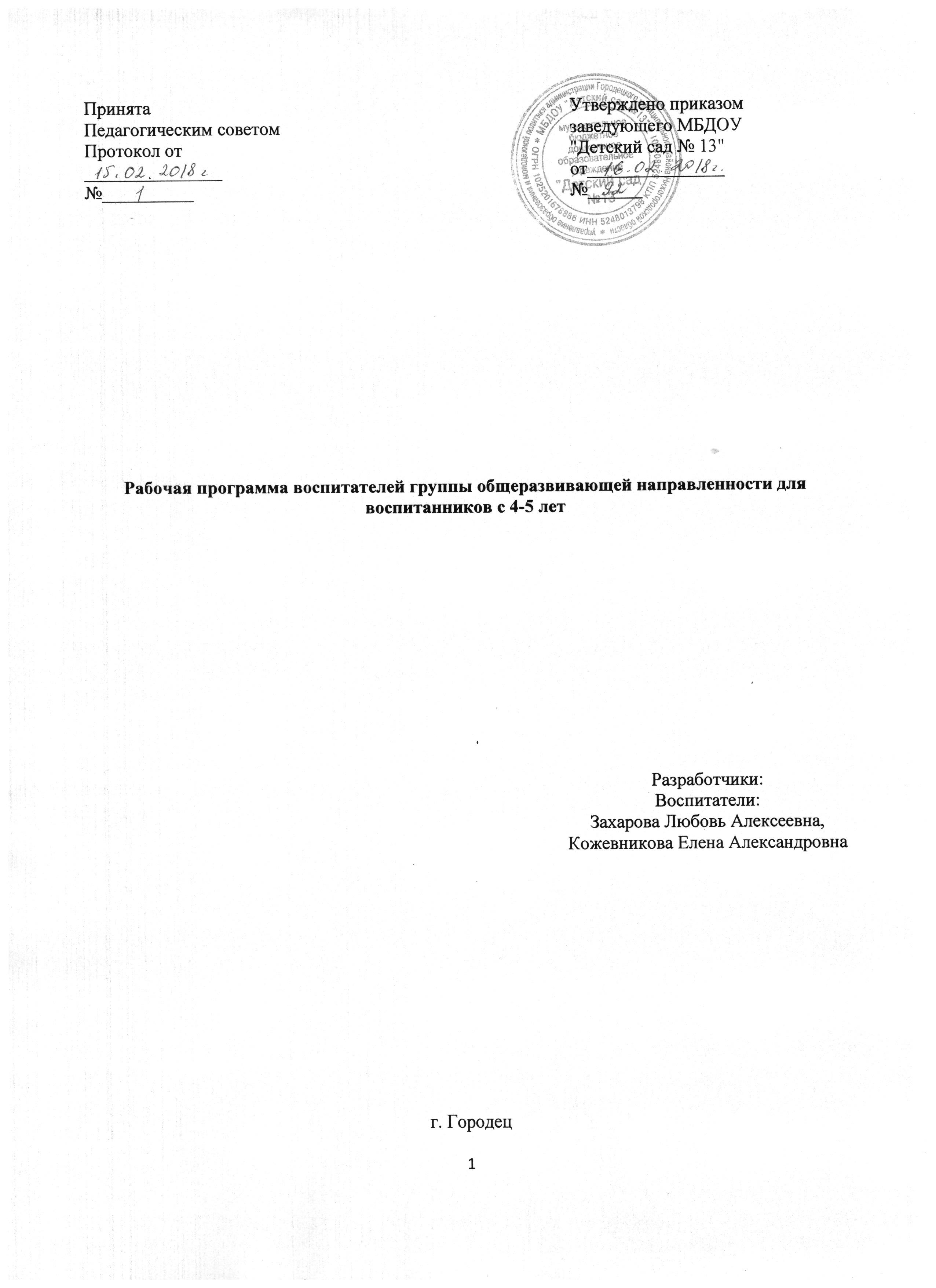 1.1. Пояснительная запискаРабочая программа воспитателей группы общеразвивающей направленности для детей 4- 5 лет (далее – Рабочая Программа) разработана на основе Основной образовательной программы дошкольного образования МБДОУ "Детский сад № 13".1.1.1.   Цель и задачи реализации  программы дошкольного образованияЦель: создание благоприятных условий для полноценного проживания ребенком дошкольного детства, формирование основ базовой культуры личности, всестороннее развитие психических и физических качеств в соответствии с возрастными и индивидуальными особенностями, подготовка к жизни в современном обществе, формирование предпосылок учебной деятельности, обеспечение безопасности жизнедеятельности дошкольника.Цель реализуется через решение следующих задач, соответствующих ФГОС ДО.- охрана и укрепление физического и психического здоровья детей (в том числе их эмоционального благополучия;
- сохранение и поддержка индивидуальности ребёнка, развитие  способностей и творческого потенциала каждого ребёнка как субъекта отношений с людьми, миром и самим собой;
- формирование общей культуры воспитанников, развитие их нравственных, интеллектуальных, физических, эстетических качеств, инициативности, самостоятельности и ответственности, формирование предпосылок учебной деятельности, соответствующей возрастным и индивидуальным особенностям детей;- обеспечение вариативности, разнообразия содержания программ и организационных форм дошкольного образования, возможностей формирования программ различной направленности с учётом образовательных потребностей, способностей, и состояния здоровья детей.- объединение обучения и воспитания в целостный образовательный процесс на основе духовно-нравственных и социокультурных ценностей, принятых в обществе правил и норм поведения в интересах человека, семьи, общества;– обеспечение психолого-педагогической поддержки семьи и повышение компетентности родителей (законных представителей) в вопросах развития и образования, охраны и укрепления здоровья детей;– обеспечение преемственности целей, задач и содержания дошкольного общего и начального общего образования.1.1.2.  Принципы и подходы к формированию Программы.Основные принципы Программы:1. Поддержка разнообразия детства МБДОУ  выстраивает образовательную деятельность с учетом региональной специфики, социокультурной ситуации развития каждого ребенка, его возрастных и индивидуальных особенностей, ценностей, мнений и способов их выражения.2. Сохранение уникальности и самоценности детства как важного этапа в общем развитии человека. Этот принцип подразумевает полноценное проживание ребенком всех этапов детства (младенческого, раннего и дошкольного детства), обогащение (амплификацию) детского развития.3. Позитивная социализация ребенка предполагает, что освоение ребенком культурных норм, средств и способов деятельности, культурных образцов поведения и общения с другими людьми, приобщение к традициям семьи, общества, государства происходят в процессе сотрудничества со взрослыми и другими детьми, направленного на создание предпосылок к полноценной деятельности ребенка в изменяющемся мире. 4. Личностно-развивающий и гуманистический характер взаимодействия взрослых и детей. Такой тип взаимодействия предполагает базовую ценностную ориентацию на достоинство каждого участника взаимодействия, уважение и безусловное принятие личности ребенка, доброжелательность, внимание к ребенку, его состоянию, настроению, потребностям, интересам.  5. Содействие и сотрудничество детей и взрослых, признание ребенка полноценным участником (субъектом) образовательных отношений. Этот принцип предполагает активное участие всех субъектов образовательных отношений – как детей, так и взрослых – в реализации Программы. 6. Сотрудничество МБДОУ  с семьей. Программа предполагает разнообразные формы сотрудничества с семьей как в содержательном, так и в организационном планах.7. Сетевое взаимодействие с организациями социализации, образования, охраны здоровья и другими партнерами. Программа предполагает, что МБДОУ устанавливает партнерские отношения не только с семьями детей, но и с другими организациями. 8. Индивидуализация дошкольного образования предполагает такое построение образовательной деятельности, которое открывает возможности для индивидуализации образовательного процесса, появления индивидуальной траектории развития каждого ребенка с характерными для данного ребенка спецификой и скоростью, учитывающей его интересы, мотивы, способности и возрастно-психологические особенности.      9. Принцип научной обоснованности и практической применимости. Содержание программы предполагает соответствие основным положениям возрастной психологии и дошкольной педагогики.10. Развивающее вариативное образование. Этот принцип предполагает, что образовательное содержание предлагается ребенку через разные виды деятельности с учетом его актуальных и потенциальных возможностей усвоения этого содержания и совершения им тех или иных действий, с учетом его интересов, мотивов и способностей. 11. Полнота содержания и интеграция отдельных образовательных областей.В соответствии со Стандартом Программа предполагает всестороннее социально-коммуникативное, познавательное, речевое, художественно-эстетическое и физическое развитие детей посредством различных видов детской активности.      12.Комплексно-тематический принцип построения образовательного процесса.Подразумевает объединение  различных видов  детских деятельностей вокруг единой  темы   «организующие моменты», «тематические недели», «события», «реализация проектов», «сезонные явления в природе», «праздники», «традиции», в процессе  с интеграцией детских деятельностей. В основе Программы лежат следующие методологические подходы:1. Личностно-ориентированный подход (определяет развитие разносторонней личности, индивидуальности человека как магистральное направление педагогической деятельности):- содействие и сотрудничество детей и взрослых, признание  ребёнка полноценным участником (субъектом) образовательных отношений,  разностороннее, свободное и творческое  развитие  каждого ребёнка, реализация его природного  потенциала, обеспечение  комфортных, бесконфликтных и безопасных условий развития воспитанников. - целостное развитие дошкольников и готовность личности к дальнейшему развитию,- поддержка инициативы детей в различных видах деятельности,- психологическая защищённость ребёнка, обеспечение эмоционального комфорта, создание условий для самореализации,- развитие ребёнка в соответствии с его склонностями, интересами  и возможностями, создание условий для воспитания и обучения каждого воспитанника с учётом  индивидуальных  особенностей его развития (дифференциация и индивидуализация).2.  Системно-деятельностный  подход  (определяет  развитие  ребенка  в  деятельности):- построение образовательной деятельности на основе индивидуальных  особенностей каждого ребёнка, при котором сам ребёнок становится активным в выборе содержания своего образования, становится субъектом образования, - формирование познавательных интересов и познавательных действий воспитанников  в различных видах деятельности; организация детской деятельности, в процессе которой воспитанники самостоятельно делают «открытия», узнают новое путём решения проблемных задач,- креативность – «выращивание» у воспитанников способности переносить полученные знания в ситуации самостоятельной деятельности, инициирование и поощрение потребности детей самостоятельно находить  решения  нестандартных задач и проблемных ситуаций,- овладение культурой: приобщение детей к социокультурным нормам, традициям семьи, общества, государства, обеспечение способности ребёнка ориентироваться в мире и действовать (или  вести  себя) в соответствии с интересами и ожиданиями других людей, социальных групп, общества и человечества в целом.        3. Культурологический подход:Культурологический подход предполагает отношение педагога, направленное не только на усвоение детьми знаний, но и на способы этого усвоения, на образы и способы мышления и деятельности; на развитие и воспитание культурологии и творческого потенциала ребенка. Воспитательная функция образования заключается в том, что знания помогают ребенку самоопределиться как личности путем освоения культуры, духовных и нравственных ценностей.Значимые характеристики особенностей развития детей Возрастные особенности детей в возрасте от четырех до пяти лет стр. 36-38  Основной образовательной программы дошкольного образования «От рождения до школы» под редакцией Н.Е. Вераксы, Т.С. Комаровой, МА. Васильевой. -М.: МОЗАИКА-СИНТЕЗ, 2017г.1.2. Планируемые результаты как ориентиры  освоения  воспитанникамиосновной образовательной программы  дошкольного образования.Планируемые результаты освоения Программы(4-5 лет)II. Содержательный раздел.Описание образовательной деятельности в соответствии с направлениями развития ребёнка,  представленными в пяти образовательных областях Основные направления реализации образовательной области «Социально- коммуникативное развитие», стр. 65.•нравственное воспитание, формирование личности ребенка, развитие общения    4-5 лет: программа «От рождения до школы» Н.Е. Веракса, Т.С. Комарова, М.А. Васильева.- М.:Мозаика-Синтез, 2017 г. (раздел «Социально-коммуникативное развитие») стр. 69;В.И.Петрова, Т.Д.Стульник «Этические беседы с детьми 4-7 лет» М., Мозаика-Синтез, 2016г.; Р.С.Буре. Социально-нравственное воспитание дошкольников. Для занятий с детьми 3-7 лет. Мозаика-Синтез, 2016г.• развитие игровой деятельности (сюжетно-ролевые игры)4-5 лет: программа «От рождения до школ»/Н.Е. Веракса, Т.С. Комарова, М.А. Васильева.- М.:Мозаика-синтез, 2017 г. (раздел «Социально-коммуникативное развитие») стр. 72; Н.Ф. Губанова. Игровая деятельность в детском саду. Для работы с детьми 2-7 лет. М., Мозаика-синтез, 2016г.; Н.Ф. Губанова. Развитие игровой деятельности. Средняя группа. Для занятий с детьми 4-5 лет. М., Мозаика-Синтез, 2016г• ребенок в семье и сообществе           4-5 лет: программа «От рождения до школ»/Н.Е. Веракса, Т.С. Комарова, М.А. Васильева.- М.:Мозаика-синтез, 2017 г. (раздел «Социально-коммуникативное развитие») стр. 75; • формирование позитивных  установок  к труду и творчеству         4-5 лет: программа «От рождения до школы» Н.Е. Веракса, Т.С. Комарова, М.А. Васильева.- М.:Мозаика-Синтез, 2017 г. (раздел «Социально-коммуникативное развитие») стр. 78; Р.С.Буре. Социально-нравственное воспитание дошкольников. Для занятий с детьми 3-7 лет. Мозаика-Синтез, 2016г. Л.В.Куцакова Трудовое воспитание в детском саду. Для занятий с детьми 3-7 лет. ФГОС ДО. Мозаика-Синтез, 2016г. • формирование основ безопасности.            4-5 лет: программа «От рождения до школы» Н.Е. Веракса, Т.С. Комарова, М.А. Васильева.- М.:Мозаика-Синтез, 2017 г. (раздел «Социально-коммуникативное развитие») стр. 83; К.Ю.Белая «Формирование основ безопасности у дошкольников. Для занятий с детьми 2-7 лет» М., Мозаика-Синтез, 2016г. Т.Ф.Саулина «Знакомим дошкольников с правилами дорожного движения (3-7 лет) М., Мозаика- Синтез, 2016г.2.2. Образовательная область «Познавательное развитие»Основные направления реализации образовательной области «Познавательное развитие», стр.85:• развитие познавательно-исследовательской деятельности            4-5 лет: программа «От рождения до школы» Н.Е. Веракса, Т.С. Комарова, М.А. Васильева.- М.:Мозаика-синтез, 2016 г. (раздел «Познавательное развитие») стр. 89; О. Шиян «Развитие творческого мышления". Работаем по сказке. Для занятий с детьми от 3 до7 лет. Мозаика-Синтез, 2016г. Н.Е.Веракса, О.Р.Галимов «Познавательно-исследовательская деятельность дошкольников. 4-7 лет» Мозаика-Синтез, 2016г.Н.Е.Веракса, А.Н.Веракса «Проектная деятельность дошкольников» Мозаика-Синтез, 2016г.Павлова Л.Ю. «Сборник дидактических игр по ознакомлению с окружающим миром» от 3 до 7 лет  Мозаика-Синтез, 2016г.• формирование элементарных математических представлений         4-5 лет: программа «От рождения до школы» Н.Е. Веракса, Т.С. Комарова, М.А. Васильева.- М.:Мозаика-Синтез, 2017 г. (раздел «Познавательное развитие») стр. 94; И.А. Помораева. В.А. Позина Формирование элементарных математических представлений Средняя группа.(4-5 лет). Мозаика-Синтез, 2017г.;• ознакомление с предметным окружением        4-5 лет: программа «От рождения до школы» Н.Е. Веракса, Т.С. Комарова, М.А. Васильева.- М.:Мозаика-Синтез, 2017 г. (раздел «Познавательное развитие») стр. 101; Павлова Л.Ю «Сборник дидактических игр по ознакомлению с окружающим миром (3-7 лет). Мозаика-синтез, 2016 г. О.В.Дыбина Ознакомление с предметным и социальным окружением. Средняя группа. Для занятий с детьми 4-5 лет. Мозаика-Синтез, 2016г.• ознакомление с миром природы.       4-5 лет: программа «От рождения до школы» Н.Е. Веракса, Т.С. Комарова, М.А. Васильева.- М.:Мозаика-Синтез, 2017 г. (раздел «Познавательное развитие») стр. 104; О.А. Соломенникова. Ознакомление с природой средняя группа. Для занятий с детьми 4-5 лет М.,Мозаика-Синтез, 2016г;• ознакомление с социальным миром        4-5 лет: программа «От рождения до школы» Н.Е. Веракса, Т.С. Комарова, М.А. Васильева.- М.:Мозаика-синтез, 2017 г. (раздел «Познавательное развитие») стр. 110; Павлова Л.Ю «Сборник дидактических игр по ознакомлению с окружающим миром (3-7 лет). Мозаика-синтез, 2016 г. О.В.Дыбина «Ознакомление с предметным и социальным окружением». Средняя группа. Для занятий с детьми 4-5 лет. Мозаика-Синтез, 2016г.2.3. Образовательная область «Речевое развитие»Основные направления реализации образовательной области «Речевое развитие» (стр. 114):• развитие речи          4-5 лет: программа «От рождения до школы» Н.Е. Веракса, Т.С. Комарова, М.А. Васильева.- М.: Мозаика-синтез, 2017 г. (раздел «Речевое развитие») стр. 118; В.В.Гербова. «Развитие речи в дет. саду. Средняя группа.» Для занятий с детьми 4-5 лет. М.,Мозаика-ситез, 2016г.; • приобщение к художественной литературе.           4-5 лет: программа «От рождения до школы» Н.Е. Веракса, Т.С. Комарова, М.А. Васильева.- М.: Мозаика-Синтез, 2017 г. (раздел «Речевое развитие») стр. 123; В.В.Гербова. «Развитие речи в дет. саду. Средняя группа». Для занятий с детьми 4-5 лет. М.,Мозаика-Синтез, 2016г.; Хрестоматии для чтения детям  в детском саду и дома. 4-5лет . М. «Мозаика-Синтез» 2015г 2.4. Образовательная область «Художественно-эстетическое развитие» (стр. 125)• Приобщение к искусству         4-5 лет: программа «От рождения до школы» Н.Е. Веракса, Т.С. Комарова, М.А. Васильева.- М.:Мозаика-синтез, 2017 г. (раздел «Художественно-эстетическое развитие») стр. 127;• Изобразительная деятельность        4-5 лет: программа «От рождения до школы» Н.Е. Веракса, Т.С. Комарова, М.А. Васильева.- М.:Мозаика-Синтез, 2017 г. (раздел «Художественно-эстетическое развитие») стр. 133; Комарова Т. С. «Детское художественное творчество. Для работы с детьми 2-7 лет», М., Мозаика-Синтез, 2016г.; Комарова Т.С. Развитие художественных способностей дошкольников 3-7 лет М. Мозаика- Синтез, 2016г.; Т.С.Комарова «Изобразительная деятельность в детском саду» Средняя группа. М., Мозаика- Синтез, 2016г.; • Конструктивно-модельная деятельностьРеализуется в совместной и самостоятельной деятельности           4-5 лет: программа «От рождения до школы» Н.Е. Веракса, Т.С. Комарова, М.А. Васильева.- М.:Мозаика-Синтез, 2017 г. (раздел «Художественно-эстетическое развитие») стр. 144; Л.В.Куцакова «Конструирование из строительного материала» Средняя группа.М., Мозаика- синтез, 2015г.; • Музыкальная деятельность         4-5 лет: М.Б.Зацепина «Музыкальное воспитание в детском саду. Для работы с детьми 2-7 лет». М, Мозаика-Синтез, 2016г.; М.Б. Зацепина Музыкальное воспитание в детском саду. 4-5 лет М, Мозаика-Синтез, 2016г.;2.5. Образовательная область «Физическое развитие» (стр. 154)• Формирование начальных представлений о здоровом образе жизни        4-5 лет: программа «От рождения до школы» Н.Е. Веракса, Т.С. Комарова, М.А. Васильева.- М.:Мозаика-Синтез, 2017 г. (раздел «Физическое развитие») стр. 156;• Физическая культура.            4-5 лет: программа «От рождения до школы» Н.Е. Веракса, Т.С. Комарова, М.А. Васильева.- М.:Мозаика-Синтез, 2017 г. (раздел «Физическое развитие») стр. 160; Э.Я Степаненкова «Сборник подвижных игр. Для занятий с детьми 2-7 лет»М., Мозаика-Синтез, 2017г.; Л.И. Пензулаева «Физическая культура в детском саду. Средняя группа». Для занятий с детьми 4-5 лет. Мозаика-Синтез, 2017г.;. Л.И.Пензулаева. Оздоровительная гимнастика. Комплексы упражнений для детей 3-7 лет. Мозаика-Синтез, 2017 г.; М.М. Борисова «Малоподвижные игры и игровые упражнения» для детей 3-7 лет Мозаика- Синтез, 2016 г.;Описание вариативных форм, способы, методы  и средства реализации Программы с учетом возрастных и индивидуальных особенностей воспитанников,  специфики  их образовательных потребностей и интересовПрограмма реализует модель образовательного процесса, в которой представлены современные подходы к организации всех видов детской деятельности в соответствии с принятыми методами воспитания, обучения и развития дошкольников, средствами образования, адекватными возрасту детей формами организации образовательной деятельности.Формы , способы, методы реализации  Программы.Средства   реализации ООППознавательное развитие2.3.Особенности образовательной деятельности разных видов и культурных практик.	Развитие ребенка в образовательном процессе детского сада осуществляется целостно в процессе всей его жизнедеятельности. В тоже время, освоение любого вида деятельности требует обучения общим и специальным умениям, необходимым для её осуществления.Образовательная деятельность, осуществляемая в ходе режимных моментов требует особых форм работы в соответствии с реализуемыми задачами воспитания, обучения и развития ребенка. В режимных процессах, в свободной детской деятельности воспитатель создает по мере необходимости, дополнительно развивающие проблемно-игровые или практические ситуации, побуждающие дошкольников применить имеющийся опыт, проявить инициативу, активность для самостоятельного решения возникшей задачи.Образовательная деятельность, осуществляемая в утренний отрезок времени включает:наблюдения - в уголке природы; за деятельностью взрослых (сервировка стола к завтраку);индивидуальные игры и игры с небольшими подгруппами детей (дидактические, развивающие, сюжетные, музыкальные, подвижные и пр.);создание практических, игровых, проблемных ситуаций и ситуаций общения, сотрудничества, гуманных проявлений, заботы о малышах в детском саду, проявлений эмоциональной отзывчивости к взрослым и сверстникам;трудовые поручения (сервировка столов к завтраку, уход за комнатными растениями и пр.);беседы и разговоры с воспитанниками по их интересам;рассматривание дидактических картинок, иллюстраций, просмотр видеоматериалов разнообразного содержания;индивидуальную работу с воспитанниками в соответствии с задачами разных образовательных областей;двигательную деятельность воспитанников, активность которой зависит от содержания организованной образовательной деятельности в первой половине дня;работу по воспитанию у воспитанников культурно-гигиенических навыков и культуры здоровья.Образовательная деятельность, осуществляемая во время прогулки включает:подвижные игры и упражнения, направленные на оптимизацию режима двигательной активности и укрепление здоровья  воспитанников;наблюдения за объектами и явлениями природы, направленное на установление разнообразных связей и зависимостей в природе, воспитание отношения к ней;экспериментирование с объектами неживой природы;сюжетно-ролевые и конструктивные игры (с песком, со снегом с природным материалом);элементарную трудовую деятельность  воспитанников на участке детского сада;свободное общение воспитателя с  воспитанниками.Культурные практикиКультурные практики - это основанные на текущих и перспективных интересах и привычные для ребенка виды его самостоятельной творческой деятельности.В связи с этим основной целью работы педагогов в контексте культурных практик является создание условий для самовыражения, саморазвития и самоопределения обучающихся. Для реализации вышеназванной цели в организации организуются:-совместная игра воспитателя и воспитанников (сюжетно-ролевая, режиссерская, игра- драматизация, строительно-конструктивные игры) направлена на обогащение содержания творческих игр, освоение воспитанниками игровых умений, необходимых для организации самостоятельной игры.-ситуации общения (носят проблемный характер и заключают в себе жизненную проблему, близкую детям дошкольного возраста, в разрешении которой они принимают непосредственное участие)-музыкально-театральная (форма организации художественно-творческой деятельности воспитанников, предполагающая организацию восприятия музыкальных , литературных произведений, творческую деятельность воспитанников и свободное общение воспитателя и воспитанников на литературном или музыкальном материале)-детский досуг (вид деятельности, целенаправленно организуемый взрослыми для игры, развлечения, отдыха)-коллективная и индивидуальная трудовая деятельность (носит общественно полезный характер и организуется как хозяйственно-бытовой труд и труд в природе).2.4. Способы и направления поддержки детской инициативыОбеспечение эмоционального благополучия ребёнка:(см. стр.165 основной образовательной программы дошкольного образования «От рождения до школы» под редакцией Н.Е. Вераксы, Т.С. Комаровой, М.А. Васильевой. - М.: МОЗАИКА-СИНТЕЗ, 2017 г.).Формирование доброжелательных, внимательных отношений: (см. стр. 166 основной образовательной программы дошкольного образования «От рождения до школы» под редакцией Н.Е. Вераксы, Т.С. Комаровой, М.А. Васильевой. - М.: МОЗАИКА-СИНТЕЗ, 2017г.).Развитие самостоятельности: (см. стр. 166-167 основной образовательной программы дошкольного образования «От рождения до школы» под редакцией Н.Е. Вераксы, Т.С. Комаровой, М.А. Васильевой. - М.: МОЗАИКА-СИНТЕЗ, 2017 г.).Создание условий для развития свободной игровой деятельности: (см. стр. 168 основной образовательной программы дошкольного образования «От рождения до школы» под редакцией Н.Е. Вераксы, Т.С. Комаровой, М.А. Васильевой. М. МОЗАИКА-СИНТЕЗ, 2017 г.).Создание условий для развития познавательной деятельности: (см. стр. 168-169 основной образовательной программы дошкольного образования «От рождения до школы» под редакцией Н.Е. Вераксы, Т.С. Комаровой, М.А. Васильевой. - М.: МОЗАИКА-СИНТЕЗ, 2017 г.).Создание условий для развития проектной деятельности: (см. стр. 169-170 основной образовательной программы дошкольного образования «От рождения до школы» под редакцией Н.Е. Вераксы, Т.С. Комаровой, М.А. Васильевой. - М.: МОЗАИКА-СИНТЕЗ, 2017г.).Создание условий для самовыражения средствами искусства: (см. стр. 170-171 основной образовательной программы дошкольного образования «От рождения до школы» под редакцией Н.Е. Вераксы, Т.С. Комаровой, М.А. Васильевой. - М.: МОЗАИКА-СИНТЕЗ, 2017г.).Создание условий для физического развития: (см. стр. 171 основной образовательной программы дошкольного образования «От рождения до школы» под редакцией Н.Е. Вераксы, Т.С. Комаровой, М.А. Васильевой. - М.: МОЗАИКА-СИНТЕЗ, 2017г.).2.5. Особенности взаимодействия педагогического коллективас семьями воспитанников.Важнейшим условием обеспечения целостного развития личности ребёнка является развитие конструктивного взаимодействия с семьёй. Ведущая цель – создание необходимых условий для формирования ответственных взаимоотношений с семьями воспитанников и развития компетентности родителей, обеспечение права родителей на уважение и понимание, на участие в жизни детского сада.Задачи, решаемые в процессе организации взаимодействия с семьями воспитанников:Приобщение родителей(законных представителей) к участию в жизни МБДОУ.Изучение и обобщение лучшего опыта семейного воспитания.Возрождение традиций семейного воспитания.Повышение педагогической культуры родителей.Виды взаимоотношений МБДОУ с семьями воспитанников:
 Сотрудничество – общение на равных, где ни одной из сторон взаимодействия  не принадлежит привилегия указывать, контролировать, оценивать.
 Взаимодействие – способ организации совместной деятельности, которая
осуществляется на основании социальной перцепции и с помощью общения.  В основу совместной деятельности семьи и дошкольного учреждения заложены следующие принципы:единый подход к процессу воспитания ребёнка;открытость дошкольного учреждения для родителей;взаимное доверие  во взаимоотношениях педагогов и родителей;уважение и доброжелательность друг к другу;дифференцированный подход к каждой семье;равная  ответственность родителей и педагогов.На сегодняшний день в ДОУ  осуществляется интеграция общественного и семейного воспитания дошкольников со следующими категориями родителей:		- с семьями воспитанников;		- с  будущими родителями. Система  взаимодействия  с родителями  включает:ознакомление родителей с результатами работы МБДОУ на общих родительских собраниях, анализом участия родительской общественности в жизни МБДОУ;ознакомление родителей с содержанием работы  МБДОУ, направленной на физическое, психическое и социальное  развитие ребенка;участие в составлении планов: спортивных и культурно-массовых мероприятий, работы родительского комитета целенаправленную работу, пропагандирующую общественное дошкольное воспитание в его разных формах;обучение конкретным приемам и методам воспитания и развития ребенка в разных видах детской деятельности на семинарах-практикумах, консультациях и открытых занятиях  Взаимодействия МБДОУ с семьями  воспитанниковФормы взаимодействия МБДОУ с семьями воспитанниковСовместная деятельность педагогов, родителей (законных представителей), воспитанников.Целью разнообразной совместной деятельности в триаде «педагоги-родители-дети» является удовлетворение не только базисных стремлений и потребностей ребенка, но и стремлений и потребностей родителей и педагогов.	Совместная деятельность может быть организована в разнообразных традиционных и инновационных формах (акции, семейные гостиные, фестивали, семейные клубы, вечера вопросов и ответов, праздники (в том числе семейные), прогулки, экскурсии, проектная деятельность, семейный театр.III. Организационный  разделМатериально-техническое обеспечение программы.МБДОУ «Детский сад № 13», осуществляющий образовательную деятельность по Программе, создает материально-технические условия, обеспечивающие: возможность достижения  воспитанниками планируемых результатов освоения Программы;  выполнение МБДОУ требований: санитарно-эпидемиологических правил и нормативов:  к 	условиям 	размещения 	организаций, 	осуществляющих 	образовательную деятельность, оборудованию и содержанию территории, помещениям, их оборудованию и содержанию, естественному и искусственному освещению помещений, отоплению и вентиляции, водоснабжению и канализации, организации питания, медицинскому обеспечению, приему детей в организации, осуществляющие образовательную деятельность, организации режима дня, организации физического воспитания, личной гигиене персонала; пожарной безопасности и электробезопасности; охране здоровья воспитанников и охране труда работников; 3) возможность для беспрепятственного доступа воспитанников с ограниченными возможностями здоровья, в т. ч. детей-инвалидов, к объектам инфраструктуры организации, осуществляющей образовательную деятельность. Организация имеет необходимое для всех видов образовательной деятельности воспитанников (в т. ч. детей с ограниченными возможностями здоровья и детей инвалидов исходя из имеющихся условий), педагогической, административной и хозяйственной деятельности оснащение и оборудование: помещения для занятий и проектов, обеспечивающие образование детей через игру, общение, познавательно-исследовательскую деятельность и другие формы активности ребенка с участием взрослых и других детей;  оснащение предметно-развивающей среды, включающей средства образования и воспитания, 	подобранные 	в 	соответствии 	с 	возрастными 	и 	индивидуальными особенностями детей дошкольного возраста, мебель, техническое оборудование, спортивный и хозяйственный инвентарь, инвентарь для художественного творчества, музыкальные инструменты.учебно-методический комплект Программы по направлениям развития детей по пяти образовательным областям.Функциональное использование помещений МБДОУ для развития детей.Социально-коммуникативное развитиеРечевое развитиеПознавательное развитиеХудожественно-эстетическое развитиеФизическое развитиеОбеспеченность методическими материалами и средствами  обучения и воспитания.Перечень технических средствУчебно-методическое обеспечение образовательной программы2-7 лет3.3. Организация развивающей предметно-пространственной среды (РППС) Основой реализации Программы является развивающая предметно-пространственная среда, необходимая для реализации индивидуального потенциала  ребёнка, развития  его  во всех специфических детских видах деятельности.  Развивающая предметно-пространственная среда МБДОУ подбиралась с учетом возрастных, индивидуальных, психологических и физиологических особенностей. В МБДОУ она построена так, чтобы обеспечить полноценное физическое, художественно - эстетическое, познавательное, речевое и социально – коммуникативное развитие воспитанников.  При создании предметной среды учитывали гендерную специфику и обеспечили среду, как общим, так и специфичным материалом для девочек и мальчиков. Организация предметно-пространственной среды обеспечивает реализацию разных видов детской активности: • Игровой • Коммуникативной • Познавательно-исследовательской  • Двигательной • Конструирования • Восприятия произведений словесного, музыкального и изобразительного творчества • Продуктивной деятельности .Требования к РППС содержательно-насыщенная – включает средства обучения (в том числе технические и информационные), материалы (в том числе расходные), инвентарь, игровое, спортивное и оздоровительное оборудование, которые позволяют обеспечить игровую, познавательную, исследовательскую и творческую активность всех категорий детей, экспериментирование с материалами, доступными детям; двигательную активность, в том числе развитие крупной и мелкой моторики, участие в подвижных играх и соревнованиях; эмоциональное благополучие детей во взаимодействии с предметно-пространственным окружением; возможность самовыражения детей;трансформируемая – обеспечивает возможность изменений РППС в зависимости от образовательной ситуации, в том числе меняющихся интересов, мотивов и возможностей детей; полифункциональная – обеспечивает возможность разнообразного использования составляющих РППС (например, детской мебели, матов, мягких модулей, ширм, в том числе природных материалов) в разных видах детской активности; доступная– обеспечивать свободный доступ воспитанников (в том числе детей с ограниченными возможностями здоровья) к играм, игрушкам, материалам, пособиям, обеспечивающим все основные виды детской активности;безопасная – все элементы РППС соответствует требованиям по обеспечению надежности и безопасность их использования, такими как санитарно - эпидемиологические правила и нормативы и правила пожарной безопасности, а также правила безопасного пользования Интернетом.  В каждой группе имеются паспорта предметно-развивающей среды. Данная информация размещена на сайте ДОУ, страничка «Наши группы».            Пространство групп разделяется на центры (уголки), оснащенные развивающим материалом (книги, игрушки, материалы для творчества, развивающее оборудование и др.) Центры развития активности в групповых помещениях включают пять направлений развития детей и соответствуют образовательным областям согласно ФГОС ДО.  Данная организация пространства позволяет дошкольникам выбирать интересные для себя занятия, чередовать их в течение дня, а педагогу дает возможность эффективно организовывать образовательный процесс с учетом индивидуальных особенностей детей.  При проектировании ППРС были учтены следующие факторы: - социально-психологические особенности ребенка; - особенности его эмоционально-личностного развития; - индивидуальные интересы, склонности, предпочтения и потребности; - любознательность, исследовательский интерес и творческие способности; - возрастные и полоролевые особенности.     Каждый из этих факторов конкретизировался при построении предметно-пространственной и информационно-образовательной среды.  Социально-психологические особенности детей дошкольного возраста предполагает стремление ребенка участвовать в совместной деятельности со сверстниками и взрослыми, а также время от времени возникающую потребность в уединении. При этом для обеспечения оптимального баланса совместных и самостоятельных действий детей в возрастных группах созданы зоны для разных видов детской активности: двигательной, игровой, изобразительной, конструктивной, театрализованной и т.д.      Учет индивидуальных особенностей.  Следует подчеркнуть, что периодические выставки продуктов детского творчества — неотъемлемый компонент развивающей среды только в том случае, когда в них представлены работы каждого ребенка, независимо от их качества. В целях реализации индивидуальных интересов, склонностей и потребностей детей дошкольного возраста предметно-пространственная среда обеспечивает право и свободу выбора каждого ребенка на любимое занятие. Для этого при зонировании помещений МБДОУ предусматривается периодическое обновление материала и оборудования, ориентированное на детские интересы. Это создает условия для персонифицированного общения педагогов с детьми. Развитие любознательности, исследовательского интереса и творческих способностей каждого ребенка основано на создании спектра возможностей для моделирования, поиска и экспериментирования с различными материалами. При этом используются конструкторы, природный и бросовый материалы и т.д. Учет возрастных особенностей:  в группе для детей 2—4 лет широко представлен центр сюжетно-ролевых игр, театрализованная деятельность, уголки ряженья, сенсорных игр.3.4. Режим дня.Режим дня (холодный период года).Режим дня (теплый период года).3.5. Режим двигательной активности.3.6.  Учебный план.3.7.Календарный учебный график3.8. Особенности традиционных событий, праздников, мероприятий.Образовательный процесс в МБДОУ построен на основе комплексно-тематического принципа. Комплексно-тематический подход проявляется в выборе единых тематических единиц в течение всего учебного года, на основе которых определяется тематика образовательной деятельности. Единая тематика предусматривает возрастную преемственность и отражается в организуемых воспитателем образовательных ситуациях, в детской деятельности: игровой, исследовательской, изобразительной, музыкальной, в наблюдениях, в общении воспитателя с детьми и др. В комплексно - тематическом планировании образовательного процесса учитываются сезонность, сезонные и общественно-политические праздники, интересы детей. Задача воспитателя - наполнить ежедневную жизнь детей увлекательными, полезными делами, создать атмосферу радости общения, творчества, стремления к новым задачам.Организационной основой реализации комплексно-тематического принципа построения программы являются примерные темы (праздники, события, проекты), которые ориентированы на все направления развития ребенка дошкольного возраста и посвящены различным сторонам человеческого бытия, а так же вызывают личностный интерес детей к:явлениям нравственной жизни ребенкаокружающей природемиру искусства и литературытрадиционным для семьи, общества и государства праздничным событиямсобытиям, формирующим чувство гражданской принадлежности ребенка (родное село, День защитника Отечества и др.)сезонным явлениямнародной культуре и традициям.Тематический принцип построения образовательного процесса позволяет ввести региональные и культурные компоненты, учитывать приоритет дошкольного учреждения.Построение всего образовательного процесса вокруг одного центрального блока дает большие возможности для развития детей. Темы помогают организовать информацию оптимальным способом. У дошкольников появляются многочисленные возможности для практики, экспериментирования, развития основных навыков, понятийного мышления.Введение похожих тем в различных возрастных группах обеспечивает достижение единства образовательных целей и преемственности в детском развитии на протяжении всего дошкольного возраста, органичное развитие детей в соответствии с их индивидуальными возможностями. Комплексно-тематическое планированиеКультурно - досуговая деятельность  Задачи культурно - досуговой деятельности:Обеспечить каждому ребенку отдых (пассивный и активный), эмоциональное благополучие. Способствовать формированию умения занимать себя.  Содержание культурно - досуговой деятельности см. ПРИМЕРНУЮ ОБЩЕОБРАЗОВАТЕЛЬНУЮ ПРОГРАММУ ДОШКОЛЬНОГО ОБРАЗОВАНИЯ «ОТ РОЖДЕНИЯ ДО ШКОЛЫ» под редакцией Н.Е.Вераксы, Т.С.Комаровой, М.А.Васильевой. – М.: Мозаика - Синтез, 2017.-  Средняя группа - стр.235.  Культурно-досуговая деятельность включает:ОтдыхРазвлеченияПраздникиСамостоятельную художественную и познавательную деятельностьТворчествоОтдых - это культурно-досуговая деятельность, которая снимает усталость и напряжение, восстанавливает как физические, так и эмоциональные ресурсы ребёнка. Отдых можно подразделить на активный и пассивный. При пассивном отдыхе напряжение снимается общим мышечным расслаблением, рассматриванием красивых объектов, размышлениями, непринужденной беседой на тему, волнующую ребенка. Активный отдых включает в себя занятия гимнастикой, физкультурой, труд на участке, подвижные игры и т.д.Виды отдыха:самостоятельные занятия физическими упражнениями;спортивный отдых;рисование, лепка, моделирование;слушание музыки;прогулки;беседа с взрослым;игровая деятельность;чтение книг;просмотр мультфильмов;рассматривание иллюстраций в книжном уголке; прослушивание сказок, песен, мелодий.Развлечения носят компенсационный характер: вносят разнообразие в повседневную, будничную обстановку, обогащают впечатления и развивают творческую активность. Развлечения способствуют всестороннему развитию, знакомят с различными видами искусства, пробуждают радостные чувства, поднимают настроение и жизненный тонус.В практике работы дошкольных учреждений используют три вида развлечений: дети являются только слушателями или зрителями, дети - непосредственные участники; участниками являются и взрослые, и дети.По содержательной направленности развлечения можно классифицировать:театрализованные (кукольный и теневой театры, театр игрушки, плоскостной театр, фланелеграф и др.);познавательные: КВНы и викторины на темы жизни и творчества композиторов, художников; обычаев и традиций родной страны; экологические;спортивные: спортивные игры, аттракционы, подвижные игры, соревнования и эстафеты;музыкально - литературные концерты.Виды развлечений:концерты: тематические, музыкально-литературные и др.;народные игры: потешки, пестушки, загадки, хороводы и др.;познавательные вечера: КВН и викторины;спортивные: игры, соревнования, эстафеты, аттракционы и др.;театрализованные представления: кукольный театр, инсценирование сказок и др.;забавы: шарады, пословицы, шутки, фокусы, поговорки и др.;просмотр видео- и телефильмов, слушание аудиозаписей.Физкультурные досуги:Проводятся 1-2 раза в месяц продолжительностью от 30 до 50 минут. Не требуют специальной подготовки, строятся на знакомом детям материале. Досуг желательно проводить с несколькими группами, близкими по возрасту. При этом необходимо активное участие воспитателя: он даёт команду, подводит итог, является судьёй соревнований.Праздник - это день, объединяющий всех, наполненный радостью и весельем. Праздники в детском саду имеют свои цели и задачи, главная из которых - создать у детей радостное настроение, вызвать положительный эмоциональный подъем и сформировать праздничную культуру.Перечень событий, праздников, мероприятийСредняя группа (от 4 до 5 лет)Праздники. Новый год, День защитника Отечества, 8 Марта, «Осень», «Весна», «Лето»; праздники, традиционные для группы и детского сада; дни рождения детей.Тематические праздники и развлечения. «Приметы осени», «Русская народная сказка», «Зимушка-зима», «Весна пришла», «Город, в котором ты живешь», «Наступило лето».Театрализованные представления. По сюжетам русских народных сказок: «Лисичка со скалочкой», «Жихарка», «Рукавичка», «Бычок —смоляной бочок», «Пых», «Гуси-лебеди» и т.д.Русское народное творчество. «Загадки», «Любимые народные игры», «Пословицы и поговорки», «Любимые сказки», «Русские народные игры», «В гостях у сказки».Концерты. «Мы слушаем музыку», «Любимые песни», «Веселые ритмы».Спортивные развлечения. «Спорт —это сила и здоровье», «Веселые старты», «Здоровье дарит Айболит».Забавы. «Пальчики шагают», «Дождик», «Чок да чок», муз. Е. Мак- шанцевой; забавы с красками и карандашами, сюрпризные моменты.Фокусы. «Бесконечная нитка», «Превращение воды», «Неиссякаемая ширма», «Волшебное превращение».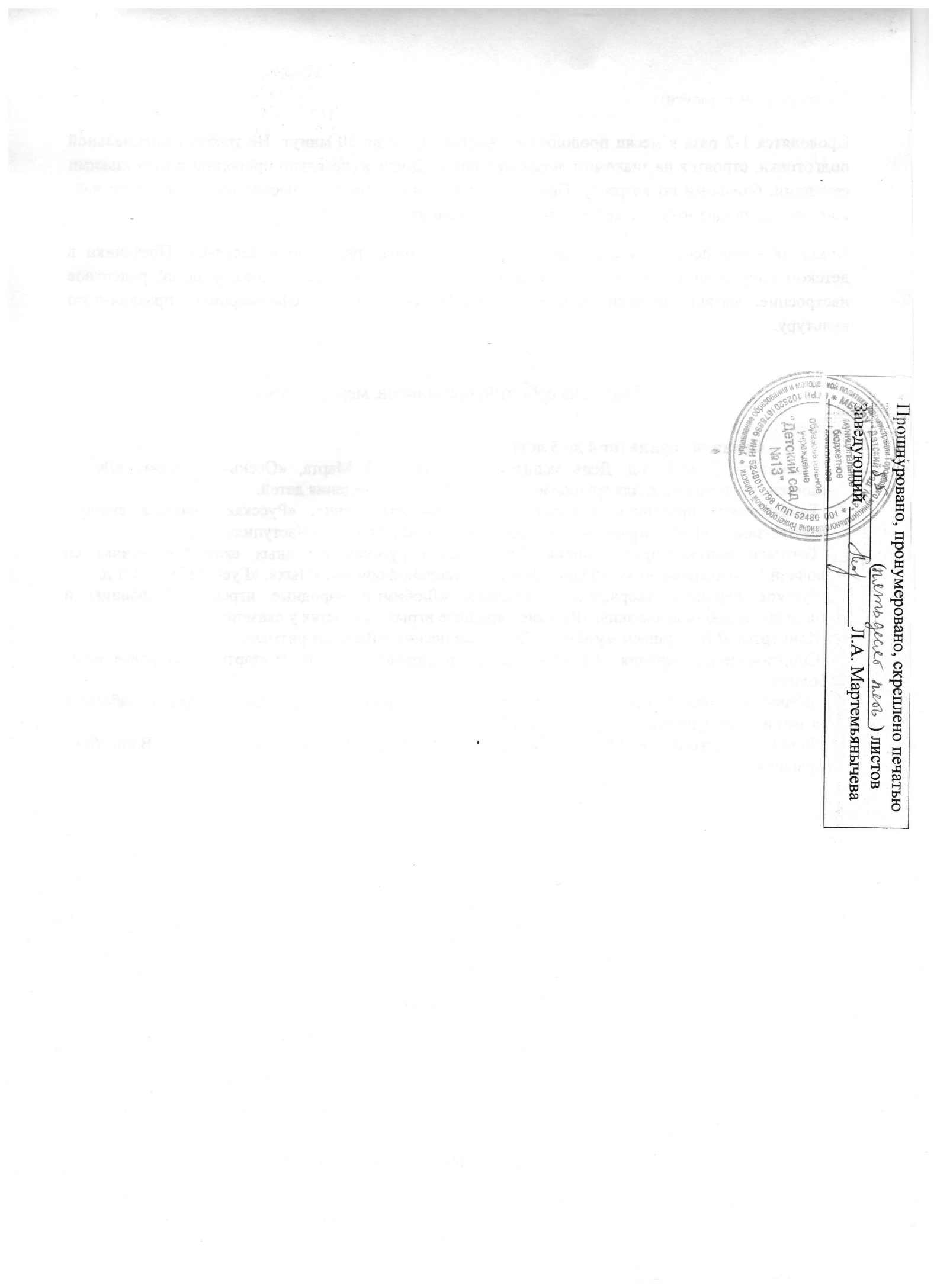 Социально-коммуникативноеразвитиеОбъединяясь в игре со сверстниками, может принимать на себя роль, владеет способом ролевого поведения. Соблюдает ролевое соподчинение (продавец — покупатель) и ведет ролевые диалоги.Взаимодействуя со сверстниками, проявляет инициативу и предлагает новые роли или действия, обогащает сюжет.В дидактических играх противостоит трудностям, подчиняется правилам.В настольно-печатных играх может выступать в роли ведущего, объяснять сверстникам правила игры.Адекватно воспринимает в театре художественный образ. В самостоятельных театрализованных играх обустраивает место для игры, воплощается в роли, используя художественные выразительные средства (интонация, мимика), атрибуты, реквизит.Имеет простейшие представления о театральных профессиях.Соблюдает элементарные правила гигиены (по мере необходимости моет руки с мылом, пользуется расческой, носовым платком, прикрывает ко рту при кашле).Обращается за помощью к взрослым при заболевании, травме. Соблюдает элементарные правила приема пищи (правильно пользуется  столовыми приборами(ложка,вилка) салфеткой, полощет рот после еды).Самостоятельно одевается, раздеваться, складывает и убирает одежду, с помощью взрослого приводит ее в порядок.Самостоятельно выполняет обязанности дежурного по столовой.Самостоятельно готовит к занятиям свое рабочее место, убирает материалы по окончании работы.Соблюдает элементарные правила поведения в детском саду.Соблюдает элементарные правила поведения на улице и в транспорте, элементарные правила дорожного движения.Различает и называет специальные виды транспорта («Скорая помощь», «Пожарная», «Милиция»), объясняет их назначение.Понимает значения сигналов светофора. Узнает и называет дорожные знаки «Пешеходный переход», «Дети».Различает проезжую часть, тротуар, подземный пешеходный переход, пешеходный переход «Зебра».Знает и соблюдает элементарные правила поведения в природе (способы безопасного взаимодействия с растениями и животными, бережного отношения к окружающей природе. Знает профессию пожарного, технику; элементарные правила обращения со спичками, электроприборами; номер пожарной части; о вреде огня для лесных массивов; называть свое имя, фамилию, точный домашний адрес, знает  значение экстренных телефонов (01,02,03)ПознавательноеразвитиеРазличает, из каких частей составлена группа предметов, называть их характерные особенности (цвет, размер, назначение).Умеет считать до 5 (количественный счет), отвечать на вопрос «Сколько всего?».Сравнивает количество предметов в группах на основе счета (в пределах 5), а также путем поштучного соотнесения предметов двух групп (составления пар); определять, каких предметов больше, меньше, равное количество.Умеет сравнивать два предмета по величине (больше - меньше, выше - ниже, длиннее - короче, одинаковые, равные) на основе приложения их друг к другу или наложения.Различает и называет круг, квадрат, треугольник, шар, куб; знает их характерные отличия.Определяет положение предметов в пространстве по отношению к себе вверху - внизу, впереди - сзади); умеет двигаться в нужном направлении то сигналу: вперед и назад, вверх и вниз (по лестнице).Определяет части суток.Называет разные предметы, которые окружают его в помещениях, на участке, на улице; знает их назначение.Называет признаки и количество предметов.Называет домашних животных и знает, какую пользу они приносят человеку.Различает и называет некоторые растения ближайшего окружения.Называет времена года в правильной последовательности.Знает и соблюдает элементарные правила поведения в природе.Речевое развитиеПонимает и употребляет слова-антонимы; умеет образовывать новые слова по аналогии со знакомыми словами.Умеет выделять первый звук в слове.Рассказывает о содержании сюжетной картинки. С помощью взрослого повторяет образцы описания игрушки.Может назвать любимую сказку, прочитать наизусть понравившееся стихотворение, считалку.Рассматривает иллюстрированные издания детских книг, проявляет интерес к ним.Драматизирует (инсценирует) с помощью взрослого небольшие сказки (отрывки из сказок).Художественно-эстетическоеразвитиеУмеет использовать строительные детали с учетом ихконструктивных свойств.Способен преобразовывать постройки в соответствии с заданием педагога.Умеет сгибать прямоугольный лист бумаги пополам.Изображает предметы путем создания отчетливых форм, подбора цвета, аккуратного закрашивания, использования разных материалов.Передает несложный сюжет, объединяя в рисунке несколько предметов.Выделяет выразительные средства дымковской и филимоновской игрушки. Украшает силуэты игрушек элементами дымковской и филимоновской росписи.Создает образы разных предметов и игрушек, объединяет их в коллективную композицию; использует все многообразие усвоенных приемов лепки.Правильно держит ножницы и умеет резать ими по прямой, по диагонали (квадрат и прямоугольник); вырезать круг из квадрата, овал - из прямоугольника, плавно срезать и закруглять углы.Аккуратно наклеивает изображения предметов, состоящие из нескольких частей. Составляет узоры из растительных форм и геометрических фигур.ФизическоеразвитиеПринимает правильное исходное положение при метании; может метать предметы разными способами правой и левой рукой; отбивает мяч о землю (пол) не менее 5 раз подряд.Может ловить мяч кистями рук с расстояния до 1,5 м.Умеет строиться в колонну по одному, парами, в круг, шеренгу.Может скользить самостоятельно по ледяным дорожкам (длина 5 м).Ориентируется в пространстве, находит левую и правую стороны.Выполняет упражнения, демонстрируя выразительность, грациозность, пластичность движений.ВозрастФормыСпособы организации детской деятельностиМетодыОбразовательная область «Социально –коммуникативное развитие»Образовательная область «Социально –коммуникативное развитие»Образовательная область «Социально –коммуникативное развитие»Образовательная область «Социально –коммуникативное развитие»4-5 летОрганизованная образовательная деятельность «Ознакомление с окружающим миром» (формирование основ безопасности);-игровая ситуация:-наблюдение:-совместная деятельность;- самостоятельная деятельностьГрупповая, подгрупповая и индивидуальнаяСловесные: -чтение художественной литературы;-обсуждение событий и поступков-беседы-развивающие практические и игровые ситуации;Практические:-сюжетно-ролевые, режиссерские и дидактические игры;-игры имитации,-игры драматизации,Наглядные:Просмотр презентаций,мультфильмовиллюстрацийОбразовательная область «Познавательное развитие»Образовательная область «Познавательное развитие»Образовательная область «Познавательное развитие»Образовательная область «Познавательное развитие»4-5 летОрганизованная образовательная деятельность Занятие«Ознакомление с окружающим миром»Организованная образовательная деятельность;«Ознакомление с окружающем миром» (ознакомление с миром природы);Организованная образовательная деятельность «Формирование элементарных математических представлений»;-наблюдение;-конструирование;-развивающие игровые ситуации;-совместная деятельность;-самостоятельная деятельностьГрупповая, подгрупповая и индивидуальнаяСловесные :-чтение;-беседы;-словесные игрыПрактические:-действия экспериментального характера;-действия моделирующего характера;--дидактические игры;-развивающие игры;-строительные игры;Наглядные:-рассматривание и обсуждение;-использование исследовательских действийОбразовательная область «Речевое развитие»Образовательная область «Речевое развитие»Образовательная область «Речевое развитие»Образовательная область «Речевое развитие»4-5 летОрганизованная образовательная деятельность«Развитие речи»;-чтение художественной литературы;- обсуждение;- игровая ситуация;- ситуация общения;- ситуативные разговоры;- самостоятельная деятельность, предполагающая общение со сверстниками;-наблюдения;- совместная деятельность;-педагогические ситуации.Групповая, подгрупповая и индивидуальнаяСловесные:-   чтение художественной литературы;- беседы, обсуждение;- разучивание  стихотворений;- инсценирование;- чтение по ролям;- Игры (, хороводные, подвижные игры с текстом);Практические- игровые проблемные ситуации;- дидактические игры;Игры (, хороводные, подвижные игры с текстом);Наглядные- рассматривание иллюстраций.-картинОбразовательная область «Художественно- эстетическое развитие»Образовательная область «Художественно- эстетическое развитие»Образовательная область «Художественно- эстетическое развитие»Образовательная область «Художественно- эстетическое развитие»4-5 лет- организованная образовательная деятельность«Музыка»;- организованная образовательная деятельность«Рисование»;- организованная образовательная деятельность«Лепка»;- организованная образовательная деятельность«Аппликация»;- конструктивно-модельная деятельность;- самостоятельная изобразительная и музыкальная деятельность;- совместная деятельность;- игра на детских музыкальных инструментах;- пение;- слушание музыки;- музыкально-ритмическая деятельность;- праздники.Групповая, подгрупповая и индивидуальнаяСловесныебеседы;практические- игры (дидактические, музыкально-дидактические, хороводные, игры с пением, имитационные);--сюжетно-ролевые игры;- строительные игры.- игровые упражнения (на развитие певческого дыхания, музыкально-ритмические);- изготовление подарков своими руками;- игры со строительным материалом;Наглядные- рассматривание иллюстраций к произведениям детской литературы;-рассматривание  изделий декоративно-прикладного искусства-рассматривание альбомовОбразовательная область «Физическое развитие»Образовательная область «Физическое развитие»Образовательная область «Физическое развитие»Образовательная область «Физическое развитие»4-5 лет- организованная образовательная деятельность«Физическая культура» в помещении;- утренняя гимнастика;- совместная деятельность;- физкультминутки;- двигательная активность в течении дня.Групповая, подгрупповая и индивидуальнаяПрактическиеРазвитие движений:- подвижные игры и упражнения;- дидактические игры с элементами движений;Словесные- беседы;-- рассказ воспитателя;- ситуативный разговор;Наглядные- рассматривание иллюстраций;- игровая проблемная ситуациявозрастСоциально- коммуникативное развитие4-5 лет-грузовые, легковые автомобили-атрибуты для игры «Семья», «Транспорт», «Парикмахерская», «Больница»-коляски- куклы средние-мягкие антропоморфные животные, средние-  домашние животные   объемные-набор масок (животные, сказочные персонажи)-наборы парикмахера-наборы игровых медицинских принадлежностей-игровой модуль «Кухня»- игровой модуль «Парикмахерская»-наборы кухонной посуды-наборы принадлежностей для ухода за куклой(расческа, посуда)- набор косметических принадлежностей (расчески, фен, зеркало и т. П.)- комплект кукольных пастельных принадлежностей-грузовые, легковые автомобили среднего размера- сюжетная ширма-набор наручных кукол би- ба- бо-настольная ширма- театр- набор мебели-контейнер с мелкими предметами – заместителями- альбомы с предметными карточками «Инструменты», «Посуда», «Одежда»;-тематические книги-фотоальбомы «Моя семья»- настольно- печатные игры- лото настроений- оборудование для трудовой деятельности (совки, грабельки, палочки , лейки);- природный и бросовый материал для ручного труда;-алгоритм умывания -алгоритм одевания на прогулку-алгоритм сервировки стола-фартук- совок- щетка- тряпка- тазик-паспорта растений-макет дороги, домов, силуэтные деревья на подставках (для макета)-набор демонстрационных картин «Правила дорожного движения»- служебные автомобили среднего размера-набор дорожных знаков и светофор-настольная игра «Правила маленького пешехода»-набор картинок «Пожарная безопасность», «Безопасность на дороге»-правила: общения с огнем и спичками, обращения с электроприборами, взаимодействия между детьмивозрастСредства обучения и воспитания4-5 лет-набор геометрических фигур для группировки по цвету, форме, величине- набор объемных геометрических тел (разного цвета и величины)-набор кубиков с цветными гранями-набор плоскостных геометрических фигур для составления изображений по географическим образцам-мозайка разных форм и цвета (мелкая) с графическими образцами-чудесный мешочек с набором объемных тел-наборы кубиков с различными наборами графическими элементами на гранях для составления узоров по схемам-набор счетного материала в виде одинаковых по форме фигурок, но разных по размеру и массе-часы с круглым циферблатом и стрелками-игрушки- головоломки (сборно- разборные)-альбом со схемами экспериментов-модель «Времена года»-макет «Деревенское подворье»-макет «Животные жарких стран и севера»- макет «Зоопарк»-касса цифр и счетного материала-д/и «Кто где живет», «Животные других стран и континентов»- набор картинок для классификации : животные , рыбы, птицы, насекомые, растения, продукты питания, одежда, мебель, предметы обихода, транспорт, профессии- серия картинок времена года-головоломки (лабиринты, схемы пути)-набор карточек с символами природных явлений-календарь погоды-детский атлас крупного формата-наборы парных картинок на соотнесение (сравнение): найди отличия (по внешнему виду), ошибки (по смыслу)-наборы табличек и карточек для сравнения (логические таблицы)- наборы предметных картинок для группировки по разным признакам последовательно и одновременно (назначение, цвет, величине)-иллюстрированные книги, альбомы-набор кубиков с буквами и цифрами- набор карточек с  изображением предмета и названием- набор карточек с  изображением  количества предметов и цифр-набор кубиков с цифрами и числовыми фигурками-серии из четырёх картинок: части суток (деятельность людей ближайшего окружения)- наборы моделей-мольберт                                                                Речевое развитие                                                                Речевое развитие4-5 лет-альбомы с предметными тематическими картинками-настольно-печатные дидактические игры, лото, домино-настольно-печатные игры по развитию речи-алфавит, кубики с буквами-книги (произведения фольклора, сказки русские народные, сказки народов мира, произведения русской и народной классики, произведения современных авторов-рассказы, сказки, стихи)-книги, любимые детьми  группы-сезонная литература-словесное творчество (книжки-самоделки, альбомы- загадок, рассказов, составленных детьми)-стихи, загадки на картинках-набор сюжетных картинок-набор иллюстраций к русским народным сказкам-набор печатных картинок на сравнение: «Найди различия»-д/и «Кубики» (русские народные сказки)-книги-самоделки (совместно с родителями)-пособие для упражнений на дыхание-алгоритмы «Расскажи об игрушке», «Расскажи сказку»-кубики с буквами-разрезная азбука-бумажные игрушки-самоделки для правильного дыхания-альбом артикуляционная гимнастикаХудожественно-эстетические развитиеХудожественно-эстетические развитие4-5 лет-иллюстрации разных видов искусства (живопись)-произведения графики (иллюстрации детских книг)-альбом «Народные промыслы»-альбом «Дымковская роспись»-музыкально-дидактические игры: лото «Музыкальные инструменты», на определение характера музыки «Кто на чем играет», на развитие звуковысотного слуха: «Веселые дудочки» ,«Эхо»-детские музыкальные инструменты (бубен, барабан, металлофон)-набор шумовых музыкальных инструментов-бубен-театральные костюмы и детали к ним-музыкальная игрушка (не озвученная)-игрушки для следующих видов театров: на ширме (куклы варежки, пальчики, перчатки, соразмерные руке ребенка, настольный, плоскостные, объемные)-портреты композиторов-иллюстрации музыкальных инструментов-природный и бросовый материал-маски для игр драматизаций на темы сказок-ширма-кукольный театр-атрибуты для театрализованных и режиссерских игр (элементы костюмов)-музыкальные дидактические игры-детские музыкальные инструменты-звучащие игрушки-заместители (шумелки)Физическое развитиеФизическое развитие4-5 лет-Коврик массажный-цветные платочки-массажный мяч-дуги-мяч большой-мешочек с малым грузом-кольцеброс-кегли-обручи-следы-массажные коврики-цветные платочки-картотека подвижных игр (разные виды основных движений)-ориентиры-обручи-картотека подвижных игр, пальчиковых игр, физкультминуток-альбом  «Виды спорта»-маскиВиды деятельностиОсобенности видов деятельностиОрганизованная образовательная деятельностьоснована на организации педагогом видов деятельности, заданных ФГОС дошкольного образования.Игровая деятельностьявляется ведущей деятельностью ребенка дошкольного возраста. В организованной образовательной деятельности она выступает в качестве основы для интеграции всех других видов деятельности ребенка дошкольного возраста. В младшей и средней группах детского сада игровая деятельность является основой решения всех образовательных задач. В сетке непосредственно образовательной деятельности игровая деятельность не выделяется в качестве отдельного вида деятельности, так как она является основой для организации всех других видов детской деятельности.Игровая деятельность представлена в образовательном процессе в разнообразных формах - это дидактические и сюжетно-ролевые, развивающие, подвижные игры, игры-путешествия, игровые проблемные ситуации, игры-инсценировки, игры-этюды и пр.При этом обогащение игрового опыта творческих игр детей тесно связано с содержанием непосредственно -образовательной деятельности. Организация сюжетно-ролевых, режиссерских, театрализованных игр и игр-драматизаций осуществляется преимущественно в режимных моментах (в утренний отрезок времени и во второй половине дня).Коммуникативная деятельностьнаправлена на решение задач, связанных с развитием свободного общения детей и освоением всех компонентов устной речи, освоение культуры общения и этикета, воспитание толерантности, подготовки к обучению грамоте (в старшем дошкольном возрасте). В сетке непосредственно  образовательной деятельности она занимает отдельное место, но при этом коммуникативная деятельность включается во все виды детской деятельности, в ней находит отражение опыт, приобретаемый детьми в других видах деятельности.Познавательно-исследовательская деятельностьвключает в себя широкое познание детьми объектов живой и неживой природы, предметного и социального мира (мира взрослых и детей, деятельности людей, знакомство с семьей и взаимоотношениями людей, городом, страной и другими странами), безопасного поведения, освоение средств и способов познания (моделирования, экспериментирования), сенсорное и математическое развитие детей.Восприятие художественной литературы и фольклораорганизуется как процесс слушания детьми произведений художественной и познавательной литературы, направленный на развитие читательских интересов детей, развитие способности восприятия литературного текста и общения по поводу прочитанного. Чтение может быть организовано как непосредственно чтение (или рассказывание сказки) воспитателем вслух, и как прослушивание аудиозаписи.Конструирование и изобразительная деятельность детейпредставлена разными видами художественно-творческой (рисование, лепка, аппликация) деятельности Художественно-творческая деятельность неразрывно связана со знакомством детей с изобразительным искусством, развитием способности художественного восприятия. Художественное восприятие произведений искусства существенно обогащает личный опыт дошкольников, обеспечивает интеграцию между познавательно-исследовательской, коммуникативной и продуктивной видами деятельности.Музыкальная деятельностьорганизуется в процессе музыкальных занятий, которые проводятся музыкальным руководителем дошкольного учреждения в специально оборудованном помещении.Двигательная деятельностьорганизуется в процессе занятий физической культурой, требования к проведению которых согласуются дошкольным учреждением с положениями действующего СанПин.Реальное участие родителейв жизни МБДОУФормы участияПериодичностьсотрудничестваВ проведении мониторинговых исследований-Анкетирование- Социологический опрос-интервьюирование3-4 раза в годПо мере необходимости1 раз в кварталВ создании условий- Участие в субботниках по благоустройству территории;-помощь в создании предметно-развивающей среды;-оказание помощи в ремонтных работах;2 раза в годПостоянноежегодноВ управлении МБДОУ- участие в работе  родительского комитета, педагогических советах.1 раз в кварталВ просветительской деятельности, направленной на  повышение педагогической культуры, расширение информационного поля родителей-наглядная информация (стенды, папки-передвижки, семейные и групповые фотоальбомы, фоторепортажи «Жизнь нашей  группы», «Копилка добрых дел»;-памятки;- информация на сайте  МБДОУ;-консультации, семинары, семинары-практикумы, конференции;- распространение опыта семейного воспитания;-родительские собрания;- консультационный пункт1 раз в кварталОбновление постоянно1 раз в месяцПо годовому плану1 раз в квартал1 раз в кварталВ воспитательно-образовательном процессе МБДОУ, направленном на установление сотрудничества и партнерских отношенийс целью вовлечения родителей в единое образовательное пространство-Дни открытых дверей.- Дни здоровья.- Совместные праздники, развлечения.-Встречи с интересными людьми- Семейный клуб  «Дружная семейка», - Клубы по интересам для родителей;- Участие в творческих выставках, смотрах-конкурсах- Мероприятия с родителями в рамках проектной деятельности2 раза в год1 раз в кварталПо плануПо плану1 раз в кварталПостоянно по годовому плану2-3 раза в годИнформационно-аналитические формыИнформационно-аналитические формыЦель: сбор обработка и использование данных о семье каждого воспитанника, об
общекультурном уровне родителей (законных представителей), о наличии у них необходимых педагогических знаний, об отношении в семье к ребенку, о запросах, интересах и потребностях семей воспитанников в психолого-педагогической информации. Только на аналитической основе возможно осуществление индивидуального, личностно ориентированного подхода к воспитаннику в условиях дошкольного учреждения, повышение эффективности образовательной работы с воспитанниками  и построение грамотного общения с их родителями.Цель: сбор обработка и использование данных о семье каждого воспитанника, об
общекультурном уровне родителей (законных представителей), о наличии у них необходимых педагогических знаний, об отношении в семье к ребенку, о запросах, интересах и потребностях семей воспитанников в психолого-педагогической информации. Только на аналитической основе возможно осуществление индивидуального, личностно ориентированного подхода к воспитаннику в условиях дошкольного учреждения, повышение эффективности образовательной работы с воспитанниками  и построение грамотного общения с их родителями.Анкетирование Используется с целью изучения семьи, выяснения образовательных потребностей и установления контакта с ее членами, для согласования воспитательных воздействий на ребенка
беседаСоциологический опросПозволяют получить исследователю ту информацию, которая заложена в словесных сообщениях опрашиваемых. Это, с одной стороны, позволяет изучать мотивы поведения, намерения, мнения и
т.п. (все то, что неподвластно изучению другими методами), с другой – делает эту группу методов субъективной ( не случайно у некоторых
социологов существует мнение, что даже самая совершенная методика опроса никогда не может гарантировать полной достоверности информации).Познавательные формыПознавательные формыЦель: повышение психолого-педагогической культуры родителей. А значит, способствуют изменению взглядов родителей на воспитание ребенка в условиях семьи. Кроме того, данные формы взаимодействия позволяют знакомить родителей с особенностями возрастного и психологического развития детей, рациональными методами и приемами воспитания для формирования их практических навыков.Цель: повышение психолого-педагогической культуры родителей. А значит, способствуют изменению взглядов родителей на воспитание ребенка в условиях семьи. Кроме того, данные формы взаимодействия позволяют знакомить родителей с особенностями возрастного и психологического развития детей, рациональными методами и приемами воспитания для формирования их практических навыков.Общие родительские
собранияГлавной целью собрания является координация действий родительской общественности и педагогического коллектива по вопросам
образования, воспитания, оздоровления и развития воспитанниковГрупповые родительские
собранияДейственная форма взаимодействия воспитателей с коллективом  семей воспитанников, форма организованного ознакомления их с задачами, содержанием и методами воспитания детей определенного возраста в условиях детского сада и семьиПедагогическая беседа (семинары, консультации)Обмен мнениями по вопросам воспитания и достижение единой точки зрения по этим вопросам, оказание семьям воспитанников своевременной помощиДни добрых дел Дни добровольной посильной помощи семьями воспитанников группе МБДОУ (ремонт игрушек, оформление прогулочных участков ), помощь в создании развивающей предметно-пространственной среды. Такая форма позволяет налаживать атмосферу теплых, доброжелательных взаимоотношений между педагогами и семьями воспитанниковДень открытых
дверейДает возможность познакомить родителей с МБДОУ, его традициями, правилами, особенностями образовательной работы, заинтересовать ею и привлечь их к участиюДосуговые формыДосуговые формыЦель: установление теплых неформальных отношений между педагогами и семьями воспитанников,а также более доверительных отношений между родителями и детьмиЦель: установление теплых неформальных отношений между педагогами и семьями воспитанников,а также более доверительных отношений между родителями и детьмиПраздники, утренники,
мероприятия (концерты,
соревнования)Помогают создать эмоциональный комфорт в группе, сблизить участников педагогического процессаВыставки работ
родителей и детей, семейные вернисажиДемонстрируют результаты совместной деятельности родителей и детейСовместные походы и
экскурсииУкрепляют детско-родительские отношенияНаглядно-информационные формыНаглядно-информационные формыЦель: ознакомление родителей(законных представителей) с условиями, содержанием и методами воспитании детей в условиях МБДОУ. Позволяют правильно оценить деятельность педагогов, пересмотреть методы и приемы домашнего воспитания, объективно увидеть деятельность воспитателяЦель: ознакомление родителей(законных представителей) с условиями, содержанием и методами воспитании детей в условиях МБДОУ. Позволяют правильно оценить деятельность педагогов, пересмотреть методы и приемы домашнего воспитания, объективно увидеть деятельность воспитателяИнформационно
-ознакомительныеНаправлены на ознакомление семей воспитанников с дошкольным учреждением, особенностями его работы, с педагогами, занимающимися воспитанием детей, через сайт в Интернете, выставки детских работ фотовыставки.Информационно
-просветительскиеНаправлены на обогащение знаний семей воспитанников  об особенностях развития и воспитания детей дошкольного возраста; их специфика заключается в том, что общение педагогов с семьями воспитанников здесь не прямое, а опосредованное – через организацию тематических выставок; информационные стенд; записи видеофрагментов организации различных видов деятельности, режимных моментов;
фотографии, выставки детских работ, ширмы, папки-передвижкиФорма образования взрослыхСодержаниеСемейные праздникиТрадиционными для детского сада являются детские праздники, посвященные знаменательным событиям в жизни страны. Новой формой, актуализирующей сотворчество детей и воспитывающих взрослых, является семейный праздник в детском саду.Семейный праздник в детском саду — это особый день, объединяющий педагогов и семьи воспитанников по случаю какого-либо события. Таким особым днем может стать День матери, Новый год, День Победы, Международный День семьи (15 мая), Наиболее значимы семейные праздники для семей с детьми раннего возраста, так как малыши в возрасте до 3 лет лучше чувствуют себя, когда на празднике рядом с ними находятся родители.Семейный театрРазвитие партнерских отношений с семьей открывает новые возможности для развития театрализованной деятельности детей и взрослых в форме семейного театра. Семейный театр в детском саду как творческое объединение нескольких семей и педагогов (воспитателей, музыкального руководителя).Проектная деятельностьВсе большую актуальность приобретает такая форма совместной деятельности, как проекты. Они меняют роль воспитывающих взрослых в управлении детским садом, в развитии партнерских отношений, помогают им научиться работать в «команде», овладеть способами коллективной мыслительной деятельности; освоить алгоритм создания проекта, отталкиваясь от потребностей ребенка; достичь позитивной открытости по отношению к коллегам, воспитанникам и родителям, к своей личности; объединить усилия педагогов, родителей и детей с целью реализации проекта.Идеями для проектирования могут стать любые предложения, направленные на улучшение отношений педагогов, детей и родителей, на развитие ответственности, инициативности, например, организация проекта профилактики гриппа в семейном детском саду «Цитрусовые, гвоздика профилактика от гриппа» и др.ПомещениеВиддеятельностиУчастникиНазначениегрупповыекомнаты, прогулочные участкиОрганизованная детская деятельность: (индивидуальная, подгрупповая). Общение. Игрывоспитатели, дети.Развитие эмоциональноволевой сферы ребенка, формирование ,положительных личностных качеств, развитие основных психических процессовПомещениеВиддеятельностиУчастникиНазначениеГрупповыекомнаты, прогулочные участкиОрганизованная детская деятельность индивидуальная, подгрупповая беседы, развивающие игры.воспитатель, детиРазвитие психических процессов, развитие речи детей.ПомещениеВид деятельностиУчастникиНазначениеГрупповыекомнаты, прогулочные участкиОрганизованная детская деятельность.Совместная познавательноисследовательская деятельность Наблюдения. Совместная и самостоятельная познавательноисследовательская деятельность.Воспитатель, детиРазвитиелюбознательности, наблюдательности, элементарных навыков познавательноисследовательской деятельностиПомещениеВиддеятельностиУчастникиНазначениеГрупповые комнатыОрганизованная детская деятельность по изодеятельности, музыкальному развитию, театрализованной деятельности.Проведение праздников, развлеченийВоспитатели, детиРазвитие художественнотворческих, музыкальных способностей детей ,художественноэстетического вкусаПомещениеВиддеятельностиУчастникиНазначениеГрупповыеКомнаты, музыкальный залОрганизованная детская деятельностьвоспитатели,детиУкрепление здоровья детей, приобщение к ЗОЖ, развитие способности к восприятию и передаче движенийУтренняя гимнастикаУкрепление здоровья детей, приобщение к ЗОЖ, развитие способности к восприятию и передаче движенийСпортивные праздники и развлеченияУкрепление здоровья детей, приобщение к ЗОЖ, развитие способности к восприятию и передаче движенийспальниГимнастика после сна Самостоятельная деятельность детей, спортивные эстафеты, подвижные игрыПрогулочныеучасткиОрганизованная детская деятельность на прогулке, МедицинскийкабинетПроцедурныйкабинетОсмотр детей, консультации медсестры, врачейПрививки, оказание первой доврачебной помощимедицинская сестра, детиКоординация профилактической, оздоровительной работыТехнические средства обучения№№п/пОбразовательнаяобластьОбразовательнаяобластьУчебно - методическое обеспечениеУчебно - методическое обеспечение1.СоциальнокоммуникативноеразвитиеСоциальнокоммуникативноеразвитиеОсновная образовательная программа дошкольного образования «От рождения до школы»/Под ред. Н.Е. Вераксы, Т.С. Комаровой, М.А. Васильевой.- М.: Мозаика-Синтез, 2017 г.Основная образовательная программа дошкольного образования «От рождения до школы»/Под ред. Н.Е. Вераксы, Т.С. Комаровой, М.А. Васильевой.- М.: Мозаика-Синтез, 2017 г.Нравственноевоспитание, формирования личности ребенка, развитие общенияНравственноевоспитание, формирования личности ребенка, развитие общенияМетодические пособияБуре Р.С. Социально-нравственное воспитание дошкольников 3-7 лет. Мозайка-Синтез, 2016г.Петрова В.И., Стульник Т.Д. Этические беседы с дошкольниками. 4-7 лет. Мозаика-Синтез, 2016г.Губанова Н. Ф. Развитие игровой деятельности в детском саду. —М.: Мозаика-Синтез, 2014 г.Алямовская В.Г. Беседы о поведении ребенка за столом. ТЦ Сфера,2005г. «Развитие игровой деятельности». Средняя  группа  (4-5л.) Н.Ф. Губанова, Мозаика-Синтез, 2016гМетодические пособияБуре Р.С. Социально-нравственное воспитание дошкольников 3-7 лет. Мозайка-Синтез, 2016г.Петрова В.И., Стульник Т.Д. Этические беседы с дошкольниками. 4-7 лет. Мозаика-Синтез, 2016г.Губанова Н. Ф. Развитие игровой деятельности в детском саду. —М.: Мозаика-Синтез, 2014 г.Алямовская В.Г. Беседы о поведении ребенка за столом. ТЦ Сфера,2005г. «Развитие игровой деятельности». Средняя  группа  (4-5л.) Н.Ф. Губанова, Мозаика-Синтез, 2016гФормирование позитивных установок к труду и творчествуФормирование позитивных установок к труду и творчествуКуцакова Л.В. Трудовое воспитание в детском саду. Для занятий с детьми 3-7 лет.Мозаика-Синтез, 2016г.Куцакова Л.В. Трудовое воспитание в детском саду. Для занятий с детьми 3-7 лет.Мозаика-Синтез, 2016г.Формирование основ безопасностиФормирование основ безопасностиБелая К.Ю. Формирование основ безопасности у дошкольников 2-7 лет- М.: Мозаика-Синтез, 2016 г.Т.Ф.Саулина. Знакомим дошкольников с правилами дорожного движения. Для занятий с детьми 3-7 лет. - М.: Мозаика-синтез 2016г. Белая К.Ю. Формирование основ безопасности у дошкольников 2-7 лет- М.: Мозаика-Синтез, 2016 г.Т.Ф.Саулина. Знакомим дошкольников с правилами дорожного движения. Для занятий с детьми 3-7 лет. - М.: Мозаика-синтез 2016г. Наглядно-дидактические пособияНаглядно-дидактические пособияПлакаты:«Очень важные профессии», «Если ты потерялся на улице», «Правила безопасности для дошкольников», «Действия в случае невозможности покинуть горящую квартиру». Комплект плакатов по правилам дорожного движения.Бордачева И.Ю. Безопасность на дороге: Плакаты для оформления родительского уголка в ДОУ. Мозаика-Синтез, 2016 г.Бордачева И.Ю. Дорожные знаки : Для работы с детьми 4-7 лет.Плакаты:«Очень важные профессии», «Если ты потерялся на улице», «Правила безопасности для дошкольников», «Действия в случае невозможности покинуть горящую квартиру». Комплект плакатов по правилам дорожного движения.Бордачева И.Ю. Безопасность на дороге: Плакаты для оформления родительского уголка в ДОУ. Мозаика-Синтез, 2016 г.Бордачева И.Ю. Дорожные знаки : Для работы с детьми 4-7 лет.      2ПознавательноеразвитиеПознавательноеразвитиеОсновная образовательная программа дошкольного образования «От рождения до школы»/Под ред. Н.Е. Вераксы, Т.С. Комаровой, М.А. Васильевой.- М.: Мозаика-Синтез, 2016г.Основная образовательная программа дошкольного образования «От рождения до школы»/Под ред. Н.Е. Вераксы, Т.С. Комаровой, М.А. Васильевой.- М.: Мозаика-Синтез, 2016г.РазвитиепознавательноисследовательскойдеятельностиРазвитиепознавательноисследовательскойдеятельностиО.Э.Литвинова «Познавательное развитие  ребенка раннего дошкольного возраста», 2014гПавлова Л.Ю. Сборник игр по ознакомлению с окружающим миром для детей 3-7 лет. Мозаика-Синтез, 2016г.Веракса Н.Е, Галимов О.Р. Познавательно-исследовательская деятельность дошкольников 4 -7лет) лет.Мозаи ка-Синтез, 2016г. Шиян О.А. Развитие творческого мышления. Работа по сказкам (3- 7лет)Мозайка-Синтез, 2016г.Дыбина О. Б. Неизведанноое рядом, опыты и эксперименты для дошкольников. - М.: ТЦ Сфера, 2011гО.Э.Литвинова «Познавательное развитие  ребенка раннего дошкольного возраста», 2014гПавлова Л.Ю. Сборник игр по ознакомлению с окружающим миром для детей 3-7 лет. Мозаика-Синтез, 2016г.Веракса Н.Е, Галимов О.Р. Познавательно-исследовательская деятельность дошкольников 4 -7лет) лет.Мозаи ка-Синтез, 2016г. Шиян О.А. Развитие творческого мышления. Работа по сказкам (3- 7лет)Мозайка-Синтез, 2016г.Дыбина О. Б. Неизведанноое рядом, опыты и эксперименты для дошкольников. - М.: ТЦ Сфера, 2011гФормирование элементарных математических представленийФормирование элементарных математических представленийПомораева И.А. Формирование элементарных математических представлений: средняя группа. - М.: Мозаика - Синтез, 2017 г. Помораева И.А. Формирование элементарных математических представлений: средняя группа. - М.: Мозаика - Синтез, 2017 г. Ознакомление с предметным окружением и социальным миромОзнакомление с предметным окружением и социальным миромДыбина О.В. Ознакомление с предметным и социальным окружением :Средняя группа.- М.: Мозаика - Синтез, 2015 г.Дыбина О.В. Ознакомление с предметным и социальным окружением :Средняя группа.- М.: Мозаика - Синтез, 2015 г.Ознакомление с миром природыОзнакомление с миром природыСоломенникова О.А. Ознакомление с природой в детском саду : Средняя группа. М.: Мозаика - Синтез, 2016 г.Соломенникова О.А. Ознакомление с природой в детском саду : Средняя группа. М.: Мозаика - Синтез, 2016 г.Наглядно-дидактические пособияНаглядно-дидактические пособияПлакаты: «Счет до 10», «Счет до 20», «Цвет», «Форма». «Водный транспорт»; «Воздушный транспорт»; «Городской транспорт»; «Спецтранспорт»; «Строительные машины», «Домашние животные», «Животные жарких стран», «Овощи», «Насекомые», «Грибы», «Фрукты», «Деревья и кустарники», «Времена года: лето», «Времена года: зима», «Времена года: осень», «Времена года: весна», «Одежда и обувь», «Лесные и полевые цветы», «Собираем урожай», «Листья», «Птицы леса», «Птицы», «Домашние питомцы». «Морские рыбы и животные».Серия «Мир в картинках»: «Авиация»; «Автомобильный транспорт»; «Бытовая техника»; «Водный транспорт»; «Посуда». «Арктика и Антарктика», «Государственные символы Росси», «День Победы», «Инструменты домашнего мастера», «Космос», «Офисная техника и оборудование», «Школьные принадлежности», «Деревья и литья», «Домашние животные», «Домашние птицы», «Животные - домашние питомцы», «Животные жарких стран», «Животные средней полосы», «Морские обитатели», «Насекомые», «Овощи», «Рептилии и амфибии», «Фрукты», «Цветы», «Ягоды лесные», «Ягоды садовые».Серия «Рассказы по картинкам»:«Защитники Отечества»; «Мой дом»; «Профессии», «Великая Отечественная война в произведениях художников», «Весна», «Времена года», «Зима», «Лето», «Осень», «Родная природа».Картины для рассматривания: «Коза с козлятами»; «Кошка с котятами»; «Свинья с поросятами»; «Собака с щенятами».Плакаты: «Счет до 10», «Счет до 20», «Цвет», «Форма». «Водный транспорт»; «Воздушный транспорт»; «Городской транспорт»; «Спецтранспорт»; «Строительные машины», «Домашние животные», «Животные жарких стран», «Овощи», «Насекомые», «Грибы», «Фрукты», «Деревья и кустарники», «Времена года: лето», «Времена года: зима», «Времена года: осень», «Времена года: весна», «Одежда и обувь», «Лесные и полевые цветы», «Собираем урожай», «Листья», «Птицы леса», «Птицы», «Домашние питомцы». «Морские рыбы и животные».Серия «Мир в картинках»: «Авиация»; «Автомобильный транспорт»; «Бытовая техника»; «Водный транспорт»; «Посуда». «Арктика и Антарктика», «Государственные символы Росси», «День Победы», «Инструменты домашнего мастера», «Космос», «Офисная техника и оборудование», «Школьные принадлежности», «Деревья и литья», «Домашние животные», «Домашние птицы», «Животные - домашние питомцы», «Животные жарких стран», «Животные средней полосы», «Морские обитатели», «Насекомые», «Овощи», «Рептилии и амфибии», «Фрукты», «Цветы», «Ягоды лесные», «Ягоды садовые».Серия «Рассказы по картинкам»:«Защитники Отечества»; «Мой дом»; «Профессии», «Великая Отечественная война в произведениях художников», «Весна», «Времена года», «Зима», «Лето», «Осень», «Родная природа».Картины для рассматривания: «Коза с козлятами»; «Кошка с котятами»; «Свинья с поросятами»; «Собака с щенятами».3. Речевое развитие3. Речевое развитие3. Речевое развитие3. Речевое развитиеГербова В. В. Занятия по развитию речи в средней группе детского сада. - М.: Мозаика-Синтез, 2016г.Чтение художественнойлитературыЧтение художественнойлитературыЧтение художественнойлитературыЧтение художественнойлитературыХрестоматия для чтения детям  в детском саду и дома: 4-5 лет; М.  С.2015 г. М.    Наглядно дидактические пособия  Наглядно дидактические пособияСерия « Грамматика в картинках»: «Антонимы. Глаголы». «Антонимы. Прилагательные», «Множественное число», «Многозначные слова», «Словообразование», «Ударение» «Один- много»;Раздаточный материал. Гербова В.В.Серия «Рассказы по картинкам»: «Колобок»; «Репка»; «Теремок»; «Три медведя» и др.Плакаты: «Алфавит», «Английский алфавит».Художественноэстетическое развитиеХудожественноэстетическое развитиеХудожественноэстетическое развитиеОсновная образовательная программа дошкольного образования «От рождения до школы»/Под ред. Н.Е. Вераксы, Т.С. Комаровой, М.А. Васильевой.- М.: Мозаика-Синтез, 2017 г.Из  Изобразительная деятельностьИз  Изобразительная деятельностьИз  Изобразительная деятельностьКомарова Т.С. Детское художественное творчество: Для работы с детьми 2-7 лет. Мозаика-Синтез, Москва2017 г.Комарова Т. С. Изобразительная деятельность в детском саду: Средняя группа. Мозаика-Синтез, Москва201 г.М    Музыкальная     деятельностьМ    Музыкальная     деятельностьМ    Музыкальная     деятельностьЗацепина М.Б. Музыкальное воспитание в детском саду. Для занятий с детьми 2-7 лет. – М.: МОЗАИКА-СИНТЕЗ, 2016. – 96 с.Зацепина М.Б. Музыкальное воспитание в детском саду. Для занятий с детьми 4-5 лет. – М.: МОЗАИКА-СИНТЕЗ, 2016. –190 Расскажите детям «О музыкальных инструментах» 3-7 летНаглядно-дидактическое пособие:Мир в картинках «Музыкальные инструменты»        Конструктивно-М     модельная   деятельность        Конструктивно-М     модельная   деятельность        Конструктивно-М     модельная   деятельностьЛ.В. Куцакова Художественное творчество и конструирование Мозаика-синтез, 2016г.;Куцакова Л. В. Конструирование из строительного материала средняя группа М.: Мозаика-Синтез, 2015г.    Наглядно-дидактические пособия    Наглядно-дидактические пособия    Наглядно-дидактические пособияСерия «Народное искусство-детям»: «Городецкая роспись»; «Дымковская игрушка»; «Хохломская роспись», «Сказочная гжель». Наглядно - дидактические пособия «Мир искусства» : «Пейзаж», «Натюрморт», «Портрет».Серия «Мир в картинках»: «Гжель», «Городецкая роспись по дереву», «Хохлома» Методические пособияНародное искусство - детям/ Под ред. Т.С. Комаровой. - М.: Мозаика- Синтез, 2016 гПлакаты: «Музыкальные инструменты», «Гжель», «Полхов - майдан», «Хохлома».Демонстрационные материалы «Картины русских художников»: В. Васнецов, И. Билибин, И. Шишкин, Ф. Васильев.   5.Фи   Физическая культураФи   Физическая культураФи   Физическая культураОсновная образовательная программа дошкольного образования «От рождения до школы»/Под ред. Н.Е. Вераксы, Т.С. Комаровой, М.А. Васильевой.- М.: Мозаика-Синтез, 2017г.Э.Я Степаненкова «Сборник подвижных игр. Для занятий с детьми 2-7 лет»М., Мозаика-Синтез, 2016г.; Пензулаева Л. И. Оздоровительная гимнастика: комплексы упражнений для детей 3-7 лет. — М.: Мозаика-Синтез, 2017 г. Пензулаева Л. И. Физкультурные занятия в детском саду средняя группа. — М.: Мозаика-Синтез, 2017 г.На   Наглядно дидактические пособияНа   Наглядно дидактические пособияНа   Наглядно дидактические пособияСерия «Мир в картинках»: «Спортивный инвентарь».Рассказы по картинкам «Зимние виды спорта»; «Летние виды спорта»; «Распорядок дня».Серия  «Расскажите детям о зимних видах спорта», «Расскажите детям об олимпийских играх».Средняя группа -12 час. (6.30-18.30)Старшая группа –12час.(6.30-18.30)Подготовительная к школе группа – 10,5 (6.30-17.00)ДомаДомаДомаПодъем, утренний туалет6.00-7.00Подъем, утренний туалет6.00-7.00Подъем, утренний туалет6.00-7.00В детском садуВ детском садуВ детском садуПрием, осмотр, игры, утренняя гимнастика6.30-8.10Прием, осмотр, игры, утренняя гимнастика, дежурство6.30-8.20Прием, осмотр, игры, утренняя гимнастика, дежурство6.30-8.30Подготовка к завтраку, завтрак8.10-8.55Подготовка к завтраку, завтрак8.20-8.50Подготовка к завтраку, завтрак8.30-8.50Подготовка к НОД,8.55-9.00Подготовка к НОД8.50-9.00Подготовка к НОД8.50-9.00ОД 1ОД 29.00-9.209.30-9.50ОД  1ОД  2ОД  39.00-9.309.40-10.1010.20-10.50ОД 1ОД  2ОД  39.00-9.359.45-10.1510.25-11.00Завтрак 210.00-10.10Завтрак 210.50-11.00Завтрак 211.00-11.10Подготовка к прогулке, прогулка10.10-12.00Подготовка к прогулке11.00-11.20Подготовка к прогулке11.10-11.20Возвращение с прогулки  Подготовка к обеду12.00-12.20Прогулка (игры, наблюдения, труд)11.20-12.20.Прогулка (игры, наблюдения, труд)11.20-12.30. Обед12.20-12.50Возвращение с прогулки  Подготовка к обеду12.20-12.35Возвращение с прогулки  Подготовка к обеду12.30-12.45Подготовка ко сну, сон12.50-15.00 Обед12.35-13.00 Обед12.45-13.10Постепенный подъем, воздушные процедуры15.00-15.20Подготовка ко сну, сон13.00-15.00Подготовка ко сну, сон13.10-15.00Полдник уплотненный15.20-15.40Постепенный подъем, воздушные процедуры15.00-15.25Постепенный подъем, воздушные процедуры15.00-15.20Игры, самостоятельная деятельность15.40-16.15Полдник   уплотненный15.25-15.40Полдник   уплотненный15.20-15.35Подготовка к прогулке, прогулка16.15-18.00Игры, труд 15.40-16.20Игры, труд (кружковая работа)15.35-16.20Уход детей домой18.00-18.30Подготовка к прогулке, прогулка16.20-18.00Подготовка к прогулке, прогулка16.20-16.50ДомаУход детей домой18.00-18.30Уход детей домой16.50-17.00Подготовка к ужину, ужин18.30-18.50ДомаДомаПрогулка18.50-19.30Игры, подготовка к ужину, ужин17.00-18.50Подготовка к ужину, ужин18.30-18.50Спокойные игры, гигиенические процедуры 19.30-20.40Прогулка18.50-19.30Прогулка18.50-19.30Подготовка ко сну, ночной сон20.40-6.00Спокойные игры, гигиенические процедуры 19.30-20.45Спокойные игры, гигиенические процедуры 19.30-20.45Подготовка ко сну, ночной сон20.45-6.00Подготовка ко сну, ночной сон20.45-6.00Средняя группа -12 час. (6.30-18.30)Старшая группа –12час.(6.30-18.30)Подготовительная к школе группа –10,5 (6.30-17.00)ДомаДомаДомаПодъем, утренний туалет6.00-7.00Подъем, утренний туалет6.00-7.00Подъем, утренний туалет6.00-7.00В детском садуВ детском садуВ детском садуПрием, осмотр, игры, утренняя гимнастика на участке6.30-8.10Прием, осмотр, игры, утренняя гимнастика на участке, дежурство6.30-8.30Прием, осмотр, игры, утренняя гимнастика на участке, дежурство6.30-8.20Подготовка к завтраку, завтрак8.10-8.55Подготовка к завтраку, завтрак8.30-8.50Подготовка к завтраку, завтрак8.20-8.50Подготовка к прогулке8.55-9.00Подготовка к прогулке8.50-9.00Подготовка к прогулке8.50-9.00прогулка9.00-10.00прогулка9.00-11.00прогулка9.00-10.50Завтрак 210.00-10.10Завтрак 211.00-11.10Завтрак 210.50-11.00прогулка10.10-12.00прогулка(игры, наблюдения, труд)11.10-12.30прогулка(игры, наблюдения, труд)11.00-12.20Возвращение с прогулки  Подготовка к обеду12.00-12.20Возвращение с прогулки  Подготовка к обеду12.30-12.45Возвращение с прогулки  Подготовка к обеду12.20-12.35 Обед12.20-12.50 Обед12.45-13.10 Обед12.35-13.00Подготовка ко сну, сон12.50-15.00Подготовка ко сну, сон13.10-15.00Подготовка ко сну, сон13.00-15.00Постепенный подъем, воздушные процедуры15.00-15.20Постепенный подъем, воздушные процедуры15.00-15.20Постепенный подъем, воздушные процедуры15.00-15.25Полдник уплотненный15.20-15.40Полдник   уплотненный15.20-15.35Полдник   уплотненный15.25-15.40Подготовка к прогулке, прогулка15.40-18.00Подготовка к прогулке, прогулка, игры, труд15.35-18.00Подготовка к прогулке, прогулка, игры, труд15.40-16.50Уход детей домой18.00-18.30Уход детей домой18.00-18.30Уход детей домой16.50-17.00ДомаДомаДомаПодготовка к ужину, ужин18.30-18.50Подготовка к ужину, ужин18.30-18.50Игры, подготовка к ужину, ужин17.00-18.50Прогулка18.50-19.30Прогулка18.50-19.30Прогулка18.50-19.30Спокойные игры, гигиенические процедуры 19.30-20.40Спокойные игры, гигиенические процедуры 19.30-20.45Спокойные игры, гигиенические процедуры 19.30-20.45Подготовка ко сну, ночной сон20.40-6.00Подготовка ко сну, ночной сон20.45-6.00Подготовка ко сну, ночной сон20.45-6.00Вид деятельностиВозрастные группыПериодичностьОтветственныйФизкультурно-оздоровительная деятельностьФизкультурно-оздоровительная деятельностьФизкультурно-оздоровительная деятельностьФизкультурно-оздоровительная деятельностьУтренняя гимнастикаГруппы раннего возраста(1,5-3л)Ежедневно 3-5 мин.ВоспитателиУтренняя гимнастика2 младшая группа(3-4 лет)Ежедневно 5-6 мин.ВоспитателиУтренняя гимнастикаСредняя группа(4-5 лет)Ежедневно6-8 мин.ВоспитателиУтренняя гимнастикаСтаршая группа(5-6 лет)Ежедневно 8-10 мин.Воспитатели Утренняя гимнастикаПодготовительная группа(6-7 лет)Ежедневно 10-12 мин.ВоспитателиДинамическая разминкав форме:-физических упражнений;-танцевальн-ых движений;-п/игр малой и большой подвижностиГруппы раннего возраста(1,5-3л)1раз в неделю10 мин.ВоспитателиДинамическая разминкав форме:-физических упражнений;-танцевальн-ых движений;-п/игр малой и большой подвижности2 младшая группа(3-4 лет)1 раз в неделю15 мин.ВоспитателиДинамическая разминкав форме:-физических упражнений;-танцевальн-ых движений;-п/игр малой и большой подвижностиСредняя группа(4-5 лет)1 раз в неделю20 мин.ВоспитателиДинамическая разминкав форме:-физических упражнений;-танцевальн-ых движений;-п/игр малой и большой подвижностиСтаршая группа(5-6 лет)1 раз в неделю25 мин.ВоспитателиДинамическая разминкав форме:-физических упражнений;-танцевальн-ых движений;-п/игр малой и большой подвижностиПодготовительная группа(6-7 лет)1 раз в неделю30 мин.ВоспитателиФизкультминуткиГруппы раннего возраста(1,5-3л)Ежедневно по мере необходимости, в зависимости от вида и содержания занятий (1-2 мин.)ВоспитателиФизкультминутки2 младшая группа(3-4 лет)Ежедневно по мере необходимости, в зависимости от вида и содержания занятий (1-3 мин.)ВоспитателиФизкультминуткиСредняя группа(4-5 лет)Ежедневно по мере необходимости, в зависимости от вида и содержания занятий (2-3 мин.)ВоспитателиФизкультминуткиСтаршая группа(5-6 лет)Ежедневно по мере необходимости, в зависимости от вида и содержания занятий (2-3 мин.)ВоспитателиФизкультминуткиПодготовительная группа(6-7 лет)Ежедневно по мере необходимости, в зависимости от вида и содержания занятий (2-3 мин.)ВоспитателиПодвижные игрыво время утреннего приема детейГруппы раннего возраста(1,5-3л)Ежедневно 2-3 мин.ВоспитателиПодвижные игрыво время утреннего приема детей2 младшая группа(3-4 лет)Ежедневно 3-5 мин.ВоспитателиПодвижные игрыво время утреннего приема детейСредняя группа(4-5 лет)Ежедневно 5-7 мин.ВоспитателиПодвижные игрыво время утреннего приема детейСтаршая группа(5-6 лет)Ежедневно 7-10 мин.ВоспитателиПодвижные игрыво время утреннего приема детейПодготовительная группа(6-7 лет)Ежедневно 10-12 мин.ВоспитателиПодвижные игры:СюжетныеБессюжетныеИгры-забавыСоревнованияЭстафетыАттракционыГруппы раннего возраста(1,5-3л)Ежедневно в помещении и на прогулке 10-15 мин.ВоспитателиПодвижные игры:СюжетныеБессюжетныеИгры-забавыСоревнованияЭстафетыАттракционы2 младшая группа(3-4 лет)Ежедневно в помещении и на прогулке 15-25мин.ВоспитателиПодвижные игры:СюжетныеБессюжетныеИгры-забавыСоревнованияЭстафетыАттракционыСредняя группа(4-5 лет)Ежедневно в помещении и на прогулке 15-25мин.ВоспитателиПодвижные игры:СюжетныеБессюжетныеИгры-забавыСоревнованияЭстафетыАттракционыСтаршая группа(5-6 лет)Ежедневно в помещении и на прогулке 25-30 мин.ВоспитателиПодвижные игры:СюжетныеБессюжетныеИгры-забавыСоревнованияЭстафетыАттракционыПодготовительная группа(6-7 лет)Ежедневно в помещении и на прогулке 25-30 мин. ВоспитателиФизические упражнения и игры:Игры с элементами логоритмикиПальчиковая гимнастикаГруппы раннего возраста(1,5-3л)Ежедневно сочетая упражненияпо выбору 2-3 мин.ВоспитателиФизические упражнения и игры:Игры с элементами логоритмикиПальчиковая гимнастика2 младшая группа(3-4 лет)Ежедневно сочетая упражнения по выбору 3-5 мин.ВоспитателиФизические упражнения и игры:Игры с элементами логоритмикиПальчиковая гимнастикаСредняя группа(4-5 лет)Ежедневно сочетая упражнения по выбору 6-8 мин.ВоспитателиФизические упражнения и игры:Игры с элементами логоритмикиПальчиковая гимнастикаСтаршая группа(5-6 лет)Ежедневно сочетая упражнения по выбору 8-10 мин.ВоспитателиФизические упражнения и игры:Игры с элементами логоритмикиПальчиковая гимнастикаПодготовительная группа(6-7 лет)Ежедневно сочетая упражнения по выбору 10-12 мин.ВоспитателиИндивидуаль-ная работа по развитию движенийГруппы раннего возраста(1,5-3л)Ежедневно  в помещении и на прогулке 2-3 мин.ВоспитателиИндивидуаль-ная работа по развитию движений2 младшая группа(3-4 лет)Ежедневно в помещении и на прогулке сочетая упраж-нения по выбору 3-5мВоспитателиИндивидуаль-ная работа по развитию движенийСредняя группа(4-5 лет)Ежедневно в помещении и на прогулке, сочетая упраж-нения по выбору 6-8 мин.ВоспитателиИндивидуаль-ная работа по развитию движенийСтаршая группа(5-6 лет)Ежедневно в помещении и на прогулке, сочетая упраж-нения по выбору 8-10 мин.Воспитатели Индивидуаль-ная работа по развитию движенийПодготовительная группа(6-7 лет)Ежедневно в помещении и на прогулке, сочетая упраж-нения по выбору 10-12 мин.ВоспитателиОздоровительная разминка после сна Группы раннего возраста(1,5-3л)Ежедневно3-5 мин.ВоспитателиОздоровительная разминка после сна 2 младшая группа(3-4 лет)Ежедневно5-6 мин.ВоспитателиОздоровительная разминка после сна Средняя группа(4-5 лет)Ежедневно6-8 мин.ВоспитателиОздоровительная разминка после сна Старшая группа(5-6 лет)Ежедневно6-8 мин.Воспитатели Оздоровительная разминка после сна Подготовительная группа (6-7 лет)Ежедневно 8-10 мин.ВоспитателиУпражнения на релаксациюГруппы раннего возраста(1,5-3л)По необходимости в течение дня 1-2 мин.ВоспитателиУпражнения на релаксацию2 младшая группа(3-4 лет)По необходимости в течение дня 1-3 мин.ВоспитателиУпражнения на релаксациюСредняя группа(4-5 лет)По необходимости в течение дня2-3 мин.ВоспитателиУпражнения на релаксациюСтаршая группа(5-6 лет)По необходимости в течение дня3-5 мин.ВоспитателиУпражнения на релаксациюПодготовительная группа6-7 лет)По необходимости в течение дня 5-7 мин.Воспитатели,2. Непосредственно образовательная деятельность по физической культуре2. Непосредственно образовательная деятельность по физической культуре2. Непосредственно образовательная деятельность по физической культуре2. Непосредственно образовательная деятельность по физической культуреФизкультурные занятия:тематическиесюжетно-игровые;игровые;контрольно-проверочныеГруппы раннего возраста(1,5-3л)2 раза в неделю10 мин.ВоспитателиФизкультурные занятия:тематическиесюжетно-игровые;игровые;контрольно-проверочные2 младшая группа(3-4 лет)3 раза в неделю15 мин.ВоспитателиФизкультурные занятия:тематическиесюжетно-игровые;игровые;контрольно-проверочныеСредняя группа(4-5 лет)3 раза в неделю20 мин.ВоспитателиФизкультурные занятия:тематическиесюжетно-игровые;игровые;контрольно-проверочныеСтаршая группа(5-6 лет)3 раза в неделю (1 занятие на прогулке) 25 мин.ВоспитателиФизкультурные занятия:тематическиесюжетно-игровые;игровые;контрольно-проверочныеПодготовительная группа(6-7 лет)3 раза в неделю(1 занятие на прогулке) 30 мин.ВоспитателиМузыкально-ритмические движенияГруппы раннего возраста(1,5-3л)На музыкальных занятиях3-5 мин.Музыкальный руководительВоспитателиМузыкально-ритмические движения2 младшая группа(3-4 лет)На музыкальных занятиях5-7 мин.Музыкальный руководительВоспитателиМузыкально-ритмические движенияСредняя группа(4-5 лет)На музыкальных занятиях8-10 мин.Музыкальный руководительВоспитателиМузыкально-ритмические движенияСтаршая группа(5-6 лет)На музыкальных занятиях10-12 мин.Музыкальный руководительВоспитателиМузыкально-ритмические движенияПодготовительная группа(6-7 лет)На музыкальных занятиях12-15 мин.Музыкальный руководительВоспитатели3.Организация самостоятельной двигательной деятельности3.Организация самостоятельной двигательной деятельности3.Организация самостоятельной двигательной деятельности3.Организация самостоятельной двигательной деятельностиСамостоятельная двигательная деятельностьГруппы раннего возраста(1,5-3л)Ежедневно во всех группах в помещении и на открытом воздухе. Характер и продолжительность зависят от погодных условий,  индивидуальных данных и потребностей детей. ВоспитателиСамостоятельная двигательная деятельность2 младшая группа(3-4 лет)Ежедневно во всех группах в помещении и на открытом воздухе. Характер и продолжительность зависят от погодных условий,  индивидуальных данных и потребностей детей. ВоспитателиСамостоятельная двигательная деятельностьСредняя группа(4-5 лет)Ежедневно во всех группах в помещении и на открытом воздухе. Характер и продолжительность зависят от погодных условий,  индивидуальных данных и потребностей детей. ВоспитателиСамостоятельная двигательная деятельностьСтаршая группа(5-6 лет)Ежедневно во всех группах в помещении и на открытом воздухе. Характер и продолжительность зависят от погодных условий,  индивидуальных данных и потребностей детей. Воспитатели Самостоятельная двигательная деятельностьПодготовительная группа(6-7 лет)Ежедневно во всех группах в помещении и на открытом воздухе. Характер и продолжительность зависят от погодных условий,  индивидуальных данных и потребностей детей. ВоспитателиПолоса препятствий с использованием разнообразных модулей2 младшая группа(3-4 лет)1 раз в неделю в групповых помещениях и физкультурном зале. Характер и продолжительность зависят от возрастных особенностей, индивидуальных данных и потребностей детей.ВоспитателиПолоса препятствий с использованием разнообразных модулейСредняя группа(4-5 лет)1 раз в неделю в групповых помещениях и физкультурном зале. Характер и продолжительность зависят от возрастных особенностей, индивидуальных данных и потребностей детей.ВоспитателиПолоса препятствий с использованием разнообразных модулейСтаршая группа(5-6 лет)1 раз в неделю в групповых помещениях и физкультурном зале. Характер и продолжительность зависят от возрастных особенностей, индивидуальных данных и потребностей детей.Воспитатели Полоса препятствий с использованием разнообразных модулейПодготовительная группа(6-7 лет)1 раз в неделю в групповых помещениях и физкультурном зале. Характер и продолжительность зависят от возрастных особенностей, индивидуальных данных и потребностей детей.Воспитатели4. Физкультурно-массовые мероприятия4. Физкультурно-массовые мероприятия4. Физкультурно-массовые мероприятия4. Физкультурно-массовые мероприятияНеделя здоровья2 младшая группа(3-4 лет)2-3 раза в год во время каникул.ВоспитателиНеделя здоровьяСредняя группа(4-5 лет)2-3 раза в год во время каникул.ВоспитателиНеделя здоровьяСтаршая группа(5-6 лет)2-3 раза в год во время каникул.ВоспитателиНеделя здоровьяПодготовительная группа(6-7 лет)2-3 раза в год во время каникул.ВоспитателиФизкультурный досуг2 младшая группа(3-4 лет)1-2 раза в месяц30-40 мин.ВоспитателиФизкультурный досугСредняя группа(4-5 лет)1-2 раза в месяц30-40 мин.ВоспитателиФизкультурный досугСтаршая группа(5-6 лет)1-2 раза в месяц50-60 мин.ВоспитателиФизкультурный досугПодготовительная группа (6-7 лет)1-2 раза в месяц50-60 мин.ВоспитателиСпортивный праздник2 младшая группа(3-4 лет)2 раза в год50-75 мин.ВоспитателиСпортивный праздникСредняя группа(4-5 лет)2 раза в год50-75 мин.ВоспитателиСпортивный праздникСтаршая группа(5-6 лет)2 раза в год75-90 мин.ВоспитателиСпортивный праздникПодготовительная группа (6-7 лет)2 раза в год75-90 мин.ВоспитателиИгры-соревнования между возрастными группамиСтаршая группа(5-6 лет)1-2 раза в годне более 60 мин.ВоспитателиИгры-соревнования между возрастными группамиПодготовительная группа(6-7 лет)1-2 раза в годне более 60 мин.ВоспитателиСпартакиады вне детского садаСтаршая группа(5-6 лет)1 раз в годне более 120 мин.ВоспитателиСпартакиады вне детского садаПодготовительная группа(6-7 лет)1 раз в годне более 120 мин.Воспитатели6. Совместная физкультурно-оздоровительная работа ДОУ и семьи6. Совместная физкультурно-оздоровительная работа ДОУ и семьи6. Совместная физкультурно-оздоровительная работа ДОУ и семьи6. Совместная физкультурно-оздоровительная работа ДОУ и семьиУчастие родителей в физкультурно-оздоровительных мероприятиях детского сада2 младшая группа(3-4 лет)По потребностям ДОУ и родителей воспитанниковВоспитателиУчастие родителей в физкультурно-оздоровительных мероприятиях детского садаСредняя группа(4-5 лет)По потребностям ДОУ и родителей воспитанниковВоспитателиУчастие родителей в физкультурно-оздоровительных мероприятиях детского садаСтаршая группа(5-6 лет)По потребностям ДОУ и родителей воспитанниковВоспитателиУчастие родителей в физкультурно-оздоровительных мероприятиях детского садаПодготовительная группа(6-7 лет)По потребностям ДОУ и родителей воспитанниковВоспитателиПешие прогулки и экскурсииВ течение учебного года и во время каникул.В летний период 1 раз в месяц.ВоспитателиПешие прогулки и экскурсииСредняя группа(4-5 лет)В течение учебного года и во время каникул.В летний период 1 раз в месяц.ВоспитателиПешие прогулки и экскурсииСтаршая группа(5-6 лет)В течение учебного года и во время каникул.В летний период 1 раз в месяц.ВоспитателиПешие прогулки и экскурсииПодготовительная группалет)В течение учебного года и во время каникул.В летний период 1 раз в месяц.ВоспитателиИнвариативная часть Объем образовательной деятельности в неделю, месяц, годОбъем образовательной деятельности в неделю, месяц, годОбъем образовательной деятельности в неделю, месяц, годОбъем образовательной деятельности в неделю, месяц, годОбъем образовательной деятельности в неделю, месяц, годОбъем образовательной деятельности в неделю, месяц, годОбъем образовательной деятельности в неделю, месяц, годОбъем образовательной деятельности в неделю, месяц, годОбъем образовательной деятельности в неделю, месяц, годОбъем образовательной деятельности в неделю, месяц, годОбъем образовательной деятельности в неделю, месяц, годОбъем образовательной деятельности в неделю, месяц, годОбъем образовательной деятельности в неделю, месяц, годОбъем образовательной деятельности в неделю, месяц, годОбъем образовательной деятельности в неделю, месяц, годОбъем образовательной деятельности в неделю, месяц, годОбъем образовательной деятельности в неделю, месяц, годОбъем образовательной деятельности в неделю, месяц, годОбъем образовательной деятельности в неделю, месяц, годОбразовательные области и базовый вид деятельности Возрастные группы Возрастные группы Возрастные группы Возрастные группы Возрастные группы Возрастные группы Возрастные группы Возрастные группы Возрастные группы Возрастные группы Возрастные группы Возрастные группы Возрастные группы Возрастные группы Возрастные группы Возрастные группы Возрастные группы Возрастные группы Возрастные группы Образовательные области и базовый вид деятельности 2 группа раннего возраста 2 группа раннего возраста 2 группа раннего возраста Младшая Младшая Младшая Младшая Младшая Младшая Средняя Средняя Средняя Средняя СтаршаяСтаршаяСтаршаяПодготовительнаяПодготовительнаяПодготовительнаяОбразовательные области и базовый вид деятельности недмесгод неднедмесмесгод год неднедмесгод недмесгод недмесгод Познавательное развитие28722288727222872312108312108Формирование элементарных математических представлений  1436114436361143614361436Ознакомление спредметным окружением0,52180,750,753327270,50,521814361436Познавательно – исследовательская деятельность в рамках совместной свободной деятельности педагога и детей и самостоятельной деятельности детей в рамках совместной свободной деятельности педагога и детей и самостоятельной деятельности детей в рамках совместной свободной деятельности педагога и детей и самостоятельной деятельности детей в рамках совместной свободной деятельности педагога и детей и самостоятельной деятельности детей в рамках совместной свободной деятельности педагога и детей и самостоятельной деятельности детей в рамках совместной свободной деятельности педагога и детей и самостоятельной деятельности детей в рамках совместной свободной деятельности педагога и детей и самостоятельной деятельности детей в рамках совместной свободной деятельности педагога и детей и самостоятельной деятельности детей в рамках совместной свободной деятельности педагога и детей и самостоятельной деятельности детей в рамках совместной свободной деятельности педагога и детей и самостоятельной деятельности детей в рамках совместной свободной деятельности педагога и детей и самостоятельной деятельности детей в рамках совместной свободной деятельности педагога и детей и самостоятельной деятельности детей в рамках совместной свободной деятельности педагога и детей и самостоятельной деятельности детей 0,52180,5218Ознакомление с миром природы 0,52180,250,251990,50,522180,52180,5218Речевое развитие2872114363611443628722872Развитие речи 2872114363611443628722872Чтение художественной литературы Ежедневно в рамках образовательной деятельности в ходе режимных моментовЕжедневно в рамках образовательной деятельности в ходе режимных моментовЕжедневно в рамках образовательной деятельности в ходе режимных моментовЕжедневно в рамках образовательной деятельности в ходе режимных моментовЕжедневно в рамках образовательной деятельности в ходе режимных моментовЕжедневно в рамках образовательной деятельности в ходе режимных моментовЕжедневно в рамках образовательной деятельности в ходе режимных моментовЕжедневно в рамках образовательной деятельности в ходе режимных моментовЕжедневно в рамках образовательной деятельности в ходе режимных моментовЕжедневно в рамках образовательной деятельности в ходе режимных моментовЕжедневно в рамках образовательной деятельности в ходе режимных моментовЕжедневно в рамках образовательной деятельности в ходе режимных моментовЕжедневно в рамках образовательной деятельности в ходе режимных моментовЕжедневно в рамках образовательной деятельности в ходе режимных моментовЕжедневно в рамках образовательной деятельности в ходе режимных моментовЕжедневно в рамках образовательной деятельности в ходе режимных моментовЕжедневно в рамках образовательной деятельности в ходе режимных моментовЕжедневно в рамках образовательной деятельности в ходе режимных моментовЕжедневно в рамках образовательной деятельности в ходе режимных моментовСоциально-коммуникативное развитиеЕжедневно в рамках совместной деятельности педагога и детей и самостоятельной деятельности детейЕжедневно в рамках совместной деятельности педагога и детей и самостоятельной деятельности детейЕжедневно в рамках совместной деятельности педагога и детей и самостоятельной деятельности детейЕжедневно в рамках совместной деятельности педагога и детей и самостоятельной деятельности детейЕжедневно в рамках совместной деятельности педагога и детей и самостоятельной деятельности детейЕжедневно в рамках совместной деятельности педагога и детей и самостоятельной деятельности детейЕжедневно в рамках совместной деятельности педагога и детей и самостоятельной деятельности детейЕжедневно в рамках совместной деятельности педагога и детей и самостоятельной деятельности детейЕжедневно в рамках совместной деятельности педагога и детей и самостоятельной деятельности детейЕжедневно в рамках совместной деятельности педагога и детей и самостоятельной деятельности детейЕжедневно в рамках совместной деятельности педагога и детей и самостоятельной деятельности детейЕжедневно в рамках совместной деятельности педагога и детей и самостоятельной деятельности детейЕжедневно в рамках совместной деятельности педагога и детей и самостоятельной деятельности детейЕжедневно в рамках совместной деятельности педагога и детей и самостоятельной деятельности детейЕжедневно в рамках совместной деятельности педагога и детей и самостоятельной деятельности детейЕжедневно в рамках совместной деятельности педагога и детей и самостоятельной деятельности детейЕжедневно в рамках совместной деятельности педагога и детей и самостоятельной деятельности детейЕжедневно в рамках совместной деятельности педагога и детей и самостоятельной деятельности детейЕжедневно в рамках совместной деятельности педагога и детей и самостоятельной деятельности детейХудожествен- эстетическое развитие416144144416144144441616144520180520180Рисование 14363614363611443628722872Лепка 1436360,5218180,50,522180,52180,5218Аппликация ----0,5218180,50,522180,52180,5218Музыка 28727228727222887228722872Конструктивно-модельная деятельностьв рамках совместной свободной деятельности педагога и детей и самостоятельной деятельности детей в рамках совместной свободной деятельности педагога и детей и самостоятельной деятельности детей в рамках совместной свободной деятельности педагога и детей и самостоятельной деятельности детей в рамках совместной свободной деятельности педагога и детей и самостоятельной деятельности детей в рамках совместной свободной деятельности педагога и детей и самостоятельной деятельности детей в рамках совместной свободной деятельности педагога и детей и самостоятельной деятельности детей в рамках совместной свободной деятельности педагога и детей и самостоятельной деятельности детей в рамках совместной свободной деятельности педагога и детей и самостоятельной деятельности детей в рамках совместной свободной деятельности педагога и детей и самостоятельной деятельности детей в рамках совместной свободной деятельности педагога и детей и самостоятельной деятельности детей в рамках совместной свободной деятельности педагога и детей и самостоятельной деятельности детей в рамках совместной свободной деятельности педагога и детей и самостоятельной деятельности детей в рамках совместной свободной деятельности педагога и детей и самостоятельной деятельности детей в рамках совместной свободной деятельности педагога и детей и самостоятельной деятельности детей в рамках совместной свободной деятельности педагога и детей и самостоятельной деятельности детей в рамках совместной свободной деятельности педагога и детей и самостоятельной деятельности детей в рамках совместной свободной деятельности педагога и детей и самостоятельной деятельности детей в рамках совместной свободной деятельности педагога и детей и самостоятельной деятельности детей в рамках совместной свободной деятельности педагога и детей и самостоятельной деятельности детей Физическое развитие 287272312108108331212108312108312108Физкультура 28727231210810833121210828722872Физкультура на прогулке -------------14361436Утренняя гимнастика, прогулки, закаливающие процедуры. Ежедневно в рамках образовательной деятельности в ходе режимных моментовЕжедневно в рамках образовательной деятельности в ходе режимных моментовЕжедневно в рамках образовательной деятельности в ходе режимных моментовЕжедневно в рамках образовательной деятельности в ходе режимных моментовЕжедневно в рамках образовательной деятельности в ходе режимных моментовЕжедневно в рамках образовательной деятельности в ходе режимных моментовЕжедневно в рамках образовательной деятельности в ходе режимных моментовЕжедневно в рамках образовательной деятельности в ходе режимных моментовЕжедневно в рамках образовательной деятельности в ходе режимных моментовЕжедневно в рамках образовательной деятельности в ходе режимных моментовЕжедневно в рамках образовательной деятельности в ходе режимных моментовЕжедневно в рамках образовательной деятельности в ходе режимных моментовЕжедневно в рамках образовательной деятельности в ходе режимных моментовЕжедневно в рамках образовательной деятельности в ходе режимных моментовЕжедневно в рамках образовательной деятельности в ходе режимных моментовЕжедневно в рамках образовательной деятельности в ходе режимных моментовЕжедневно в рамках образовательной деятельности в ходе режимных моментовЕжедневно в рамках образовательной деятельности в ходе режимных моментовЕжедневно в рамках образовательной деятельности в ходе режимных моментовИтоговый объем образовательной деятельности 104036036010403603601010404036013524681352468СодержаниеВозрастные группыВозрастные группыВозрастные группыВозрастные группыВозрастные группыВозрастные группыВозрастные группыСодержание (1,5-2года) (2-3 года) (3-4 года) (4 -5 лет) (5-6 лет) (6-7 лет)Начало учебного года01.0901.0901.09.01.0901.0901.09Праздничные дни4 ноября;  1 января;  7 января; 23 февраля; 8 марта; 1 мая; 9 мая4 ноября;  1 января;  7 января; 23 февраля; 8 марта; 1 мая; 9 мая4 ноября;  1 января;  7 января; 23 февраля; 8 марта; 1 мая; 9 мая4 ноября;  1 января;  7 января; 23 февраля; 8 марта; 1 мая; 9 мая4 ноября;  1 января;  7 января; 23 февраля; 8 марта; 1 мая; 9 мая4 ноября;  1 января;  7 января; 23 февраля; 8 марта; 1 мая; 9 мая4 ноября;  1 января;  7 января; 23 февраля; 8 марта; 1 мая; 9 маяОкончание учебного года31.0531.0531.0531.0531.0531.05Продолжительность учебного года, всего, в том числе:36 недель36 недель36 недель36 недель36 недель36 недель1-ое полугодие16 недель16 недель16 недель16 недель16 недель16 недель2-ое полугодие20 недель20 недель20 недель20 недель20 недель20 недельПродолжительностьучебной недели5 дней (понедельник – пятница)5 дней (понедельник – пятница)5 дней (понедельник – пятница)5 дней (понедельник – пятница)5 дней (понедельник – пятница)5 дней (понедельник – пятница)Время работы возрастных групп10,5 часов в день (с 6.45-17.15)10,5 часов в день (с 6.45-17.15)10,5 часов в день (с 6.45-17.15)10,5 часов в день (с 6.45-17.15)10,5 часов в день (с 6.45-17.15)10,5 часов в день (с 6.45-17.15)Продолжительность непрерывной образовательной деятельностидо 10 мин до 10 мин15 мин20 мин25 мин30 минРегламентирование непрерывной образовательной деятельности (первая и вторая половина дня)1 половина днядо 10 мин.2 половина днядо 10 мин1 половина днядо 10 мин.2 половина днядо 10 мин1 половина дняне превышает 30 мин.1 половина дняне превышает 40 мин.1 половина дня не превышает 50 мин.2 половина дня не превышает 25 мин.1 половина дня не превышает 1,30 мин.2 половина дня не превышает 30  мин.Перерыв между НОД           не менее 10 минне менее 10 минне менее 10 минне менее 10 минПедагогическая диагностика на начало годасентябрь сентябрь .сентябрь сентябрь .Педагогическая диагностика на конец годамай .май май май Работа учреждения в летний  период  01.06.31.08.01.06.31.0801.06.31.08.01.06.31.08.01.06.31.0801.06.31.08ТемаСодержание работыПериодИтоговые мероприятияДо свидания, лето, здравствуй, детский сад! День знаний.Адаптация детей к условиям детского сада. Познакомить с детским садом, как ближайшим социальным окружением ребенка: профессии сотрудников, предметное окружение, правила поведения в детском саду, взаимоотношения со сверстниками. Развивать у детей познавательную мотивацию, интерес к школе, книге. Формировать положительные представления о профессии учителя и ученике.4-я неделя августа – 1 неделя сентябряПраздник «День Знаний»Выставка рисунков«До свиданья, лето!»Я в мире человекДать представления о себе как о человеке. Формировать понимание того, что такое хорошо и что такое плохо. Дать представления о здоровом образе жизни. Расширять представления о самих себе,  о своей семье, о том, где работают родители, как важен для общества их труд. Воспитывать уважение к труду близких людей. Формировать положительную самооценку.2-я – 4 неделя сентябряОткрытый День здоровья     Спортивный праздник       «Папа, мама, я – спортивная семья» Выставка «Семейное древо»   ОсеньФормировать представления об осени. Дать представления о сборе урожая. Знакомить с сельскохозяйственными профессиями. Знакомить с правилами безопасного поведения в природе. Воспитывать бережное отношение к природе. Формировать экологические представления. Развивать умение замечать красоту осенней природы. Знакомить с некоторыми особенностями поведения лесных зверей и птиц осенью. Дать первичные представления об экосистемах, природных зонах. Расширять представления о неживой природе. Расширять представления об отображении осени в произведениях искусства. Расширять представление о творческих профессиях.1-я – 3 неделя октября«Праздник Осени»Выставка детского творчества «Осенние фантазии»Выставка детского рисунка    «Золотая осень»День народного единстваРасширять представления детей о родном крае, родной стране, о государственных праздниках; вызвать интерес к истории своей страны; воспитывать чувство гордости за свою страну, любви к ней. Знакомить с историей России, гербом и флагом, мелодией гимна. Рассказать о людях прославивших Россию, о том, что Россия многонациональная страна. Москва столица нашей Родины. Знакомство с достопримечательностями поселка.4-я октября – 2-я неделя ноябряВыставка детского творчества «Россия-Родина моя»День МатериОрганизовать все виды детской деятельности (игровой, коммуникативной, трудовой , познавательно-исследовательской, продуктивной музыкально-художественной,  деятельности) вокруг темы семьи, любви к маме. Воспитание чувства любви к матери, желание помогать ей, заботиться о ней.3-я – 4-я неделя ноябряПраздник «День Матери», выставка детского творчестваНовый годОрганизовывать все виды детской деятельности вокруг темы Нового года и новогоднего праздника. Знакомить с основами праздничной культуры.1-я – 4-я недели декабряВыставка детского творчества «Мастерской Деда Мороза»Новогодний праздникЗимаФормировать представление о времени года  зима. Развивать умение устанавливать простейшие связи между явлениями живой и неживой природы. Развивать умение вести сезонные наблюдения, замечать красоту зимней природы. Знакомить с зимними видами спорта. Формировать представления о безопасном поведении людей зимой. Формировать исследовательский и познавательный интерес в ходе эксперементирования с водой и льдом. Расширять представления о местах, где всегда зима, о животных Арктики и Антарктики.1 –я – 4-я неделя январяПраздник «Зимушка-зима». Зимняя олимпиада. Выставка детского творчестваДень Защитника ОтечестваЗнакомить детей с военными профессиями. Продолжать расширять представления детей о Российской армии, рассказать о трудной , но почетной обязанности защищать Родину. Воспитывать детей в духе патриотизма, любви к Родине. Воспитывать гендерные представления, формировать у мальчиков стремление быть сильными, стать защитниками Родины; воспитывать у девочек уважение к мальчикам как будущим защитникам Родины.Знакомить детей с народными традициями и обычаями – масленица.1-я  - 3-я неделя февраляПраздник посвященный Дню Защитника ОтечестваВыставка детского рисунка         «Наша Армия сильна…»Развлечение «Масленица»8 мартаОрганизовать все виды детской деятельности вокруг темы семьи, любви к маме, бабушке. Воспитывать уважение к воспитателям. Расширять гендерные представления, воспитывать у мальчиков представления о том, что мужчины должны внимательно и уважительно относиться к женщинам. Воспитывать бережное и чуткое отношение к самым близким людям, потребность радовать4-я неделя февраля – 1 неделя мартаПраздник посвященный  8 МартаВыставка детского рисунка «Мамочка милая моя»Народная культура и традицииЗнакомить детей с народными традициями и обычаями. Расширять представления об искусстве, традициях и обычаях народов России, Нижегородской области. Продолжать знакомить детей с народными песнями и плясками, народно-декоративным творчеством Нижегородского края. Традициями и обычаями. Расширять представления о разнообразии народного искусства, художественных промыслов. Воспитывать интерес к искусству родного края; прививать любовь и бережное отношение к произведениям искусства. Расширять представления детей о родном крае. Продолжать знакомить с достопримечательностями региона, в котором живут дети. Воспитывать любовь к малой Родине, гордость за ее достижения.2-я  - 4-я недели мартаФольклорный праздникВыставка детского творчества «Народные умельцы» ВеснаФормировать у детей обобщенные представления о весне, приспособленности растений и животных к изменениям природы. Расширять знания о характерных признаках весны; о прилете птиц; о связи между явлениями живой и неживой  природы и сезонными видами труда; о сезонных изменениях в природе.Подвести детей к пониманию того, что жизнь человека на Земле во многом зависит от окружающей среды: чистые воздух, вода, лес, почва благоприятно сказываются на здоровье и жизни человека. Закреплять умение правильно вести себя в природе. Познакомить с элементами эволюции Земли. 1-я – 3-я недели апреляПраздник «Весна-красная»Праздник «День Рождения Земли»Выставка детского рисунка «Храните лес»Конкурс экологических проектовДень ПобедыВоспитывать детей в духе патриотизма, любви к Родине.Расширять знания о героях Великой Отечественной войны, о победе нашей страны в войне. Знакомство с памятниками героям ВОВ. Рассказать о преемственности поколений защитников Родины: от былинных богатырей до героев ВОВ. 4-я неделя апреля – 2-я неделя маяПраздник День Победы. Выставка детского рисунка «Так наши деды воевали…»Скоро лето!Развивать представления детей о лете. Развивать умения устанавливать простейшие связи между явлениями живой и неживой природы, вести сезонные наблюдения. Знакомить с летними видами спорта. Формировать представления о безопасном поведении в лесу.3-я – 4-я неделя маяЛетние малые Олимпийские игрыПраздник «Лето, лето, ты какого цвета?»Выставка детского творчества «Лето – глазами детей»